МИНОБРНАУКИ РОССИИФедеральное государственное бюджетное образовательное учреждение высшего образования «Юго-Западный государственный университет»(ЮЗГУ)Кафедра экономики, управления и аудита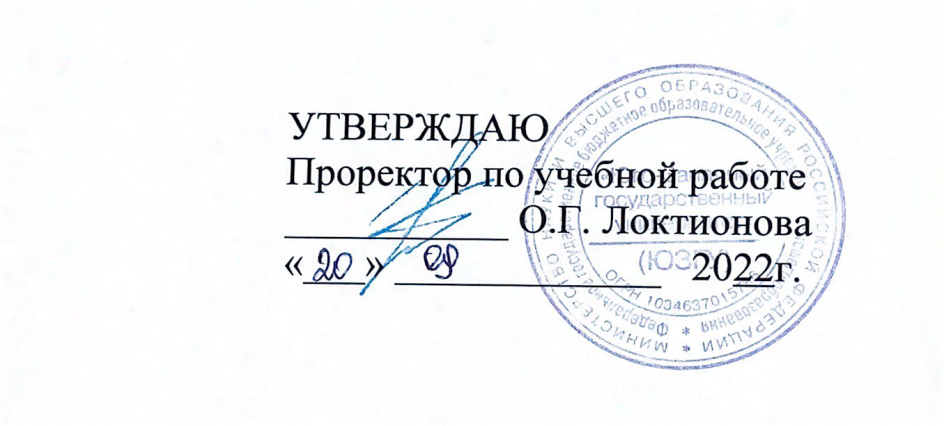 ЛОГИСТИКА (ПРОДВИНУТЫЙ УРОВЕНЬ)Методические указания по проведению  практических занятий для студентов направления подготовки 38.04.01  ЭкономикаКурск 2022УДК 334 (075.8)ББК 65.290я73М226Составитель:  С.В. МамонтоваРецензентДоктор экономических наук, профессорИ.Г. ЕршоваЛогистика(продвинутый уровень):методическиеуказания по проведению  практических занятий для студентов направления подготовки 38.04.01  Экономика/Юго-Зап.гос.ун-т;сост.:С.В.Мамонтова.-Курск,2022.-78 с.:Библиогр.:78 с.Методическиерекомендациисодержат: вопросы для контрольного опроса, ситуационные и практико-ориентированные задачи, тесты по каждой теме, рефераты, список рекомендуемой литературы.Предназначеныдлястудентовнаправленияподготовки 38.04.01  Экономикавсех форм обучения.ТекстпечатаетсявавторскойредакцииПодписановпечать        . Формат60х84/16.Усл.печ. л.      .Уч.-изд.л.     .Тираж100экз. Заказ.Бесплатно.Юго-Западныйгосударственныйуниверситет.305040,г.Курск,ул.50летОктября,94СодержаниеСтр.Общие указания по изучению дисциплины  «Логистика(продвинутый уровень)»                                               4Тема 1.Логистика: понятие, предмет, цель, задачи, содержание.										12Тема 2.Организация  закупок в логистике.			16Тема 3.Производственная логистика.                                      22Тема 4.Распределительная логистика.30Тема 5.Управление запасами  в цепях поставок.                    35Тема 6.Логистика складирования.43 Тема 7.Транспортная логистика.50Тема 8. Информационная логистика.	58Тема 9.Сервис в логистике.63Порядок начисления баллов в рамках БРС  67Перечень тем рефератов 71Учебно-методическое и информационное обеспечение дисциплины 73Общие указания по изучению дисциплины  «Логистика(продвинутый уровень)»Цель дисциплины –формирование у студентов культуры логистического мышления и теоретической базы по основным проблемам логистики, а также устойчивых  практических навыков  решения  соответствующих  задач  в  профессиональной деятельности.Задачи дисциплины:1. Формирование представлений о современных теориях логистики и ее функциональных областях, а также причинах возникновения потребности в логистике.2. Освоение  методики проведения исследования продвижения материалопотоков в каналах распределения, сокращения затрат на содержание запасов и транспортировку продукции.3. Приобретение  навыков  в планировании, контроле и управлении транспортированием, складированием и другими материальными и нематериальными операциями, совершаемыми в процессе доведения сырья и материалов до производственного предприятия, доведения готовой продукции до потребителя в соответствии с интересами и требованиями последнего, а также передачи, хранения и обработки соответствующей информации.Методические указания для обучающихся по освоению дисциплиныОсновными видами аудиторной работы студента при изучении дисциплины «Логистика (продвинутый уровень)»                       являются лекции и практические занятия. Студент не имеет права пропускать занятия без уважительных причин.На лекциях излагаются и разъясняются основные понятия темы, связанные с ней теоретические и практические проблемы, даются рекомендации для самостоятельной работы. В ходе лекции студент должен внимательно слушать и конспектировать материал.Изучение наиболее важных тем или разделов дисциплины завершают практические занятия, которые обеспечивают контроль подготовленности студента; закрепление учебного материала; приобретение опыта устных публичных выступлений, ведения дискуссии, в том числе аргументации и защиты выдвигаемых положений и тезисов.Практическому занятию предшествует самостоятельная работа студента, связанная с освоением материала, полученного на лекциях, и материалов, изложенных в учебниках и учебных пособиях, а также литературе, рекомендованной преподавателем.По согласованию с преподавателем или по его заданию студенты готовят рефераты по отдельным темам дисциплины, выступают на занятиях с докладами. Основу докладов составляет, как правило, содержание подготовленных студентами рефератов.Качество учебной работы студентов преподаватель оценивает по результатам тестирования, собеседования, а также по результатам докладов.Преподаватель уже на первых занятиях объясняет студентам, какие формы обучения следует использовать при самостоятельном изучении дисциплины «Логистика (продвинутый уровень)»:конспектирование учебной литературы и лекции, составление словарей понятий и терминов и т. п.В процессе обучения преподаватели используют активные формы работы со студентами: чтение лекций, привлечение студентов к творческому процессу на лекциях, отработку студентами пропущенных лекций, участие в групповых и индивидуальных консультациях (собеседовании). Эти формы способствуют выработке у студентов умения работать с учебником и литературой. Выполняется в соответствии с рабочей программой дисциплины. Задания для самостоятельной работы выдаются в ходе изучения дисциплины. Задачами работы являются: систематизация, закрепление и развитие знаний, полученных в ходе аудиторных занятий; стимулирование более глубокого и систематического изучения дисциплины в течение семестра; развитие умения самостоятельно работать с учебной и специальной литературой. Студенты могут при самостоятельном изучении отдельных тем и вопросов дисциплин пользоваться учебно-наглядными пособиями, учебным оборудованием и методическими разработками кафедры в рабочее время, установленное Правилами внутреннего распорядка работников. Учебно-методическое обеспечение для самостоятельной работы обучающихся по данной дисциплине организуется: библиотекой университета: - библиотечный фонд укомплектован учебной, методической, научной, периодической, справочной и художественной литературой в соответствии с УП и данной РПД; - имеется доступ к основным информационным образовательным ресурсам, информационной базе данных, в том числе библиографической, возможность выхода в Интернет. кафедрой: - путем обеспечения доступности всего необходимого учебно-методического и справочного материала; - путем предоставления сведений о наличии учебно-методической литературы, современных программных средств. - путем разработки: методических рекомендаций, пособий по организации самостоятельной работы студентов; тем рефератов; вопросов к зачету; методических указаний к выполнению практических работ и т.д. типографией университета: – помощь авторам в подготовке и издании научной, учебной и методической литературы; –удовлетворение потребности в тиражировании научной, учебной и методической литературы.Таблица – Результаты обучения по дисциплинеТема 1:  Логистика: понятие, предмет, цель, задачи, содержание.Вопросы для контрольного опроса:1.Определение логистики и её цель. 2.Функциональные области логистики: запасы, транспортировка продукции, складирование, складская обработка, информация, кадры, обслуживающее производство. 3.Концепция логистики. 4. Функции логистики.5. Логистика как система управления товародвижением   6. Материальный поток как объект изучения в логистике, его параметры 7. Классификация материальных потоков 8. Характеристика логистических операций с материальными потоками. 9.Финансовые потоки и информационные в логистике  10. Функциональный и обеспечивающий комплекс логистической системы.Задание 1.Подготовить глоссарий следующих терминов: логистика, материальный поток, материальные ресурсы, незавершенное производство, готовая продукция, логистическая операция, логистическая функция. информационный поток, финансовый поток, сервисный поток,  логистическая система, макрологичтисекая система, микрологистическая система, логистическая цепь, цепь поставок,  внешние микрологистические системы, внутрипроизводственные логистические системы.Задание 2.На основе изучения учебной литературы составьте краткое сообщение о том, как процесс глобализации экономики влияет на развитие логистики.Задание 3. Тестовые:1.  Логистика — это:_________________________________.2.  В чем заключается цель логистического подхода:а)  управление материальными и финансовыми потоками;б) управление складскими операциями;в)  сквозное управление материальными потоками;г)  все ответы верны?3.Определите верную последовательность этапов логистического процесса. Обозначьте номера этапов в последовательности и впишите их через запятую _________.ПроизводствоЗаказчикРынок/ПоставщикСклад получателяСклад поставщикаСклад готовой продукции4.  Какие методы используются при решении задач в области логистики:а)  исследование операций;б)  моделирование;в)  прогнозирование;г)  все ответы верны.5.  Что такое материальный поток – это___________.6. Что является объектом изучения логистики:а) материальные потоки;б) финансовые потоки;в) информационные потоки;г) все ответы верны 7.Материальный поток – это:___________________.8. По отношению к логистической системе материальные потоки делятся на:а) входные и выходные;б) постоянные и переменные;в) прямые и косвенные;г) внешние и внутренние? 9.  Что представляет собой логистическая система:а) совокупность взаимодействующих подразделений предприятия;б) совокупность потоковых процессов;в)  комплекс взаимосвязанных логистических функций;г)  адаптивная система с обратной связью, выполняющая логистические функции?  10.  Установите соответствие между функциями логистики и их определениями. Соотнесите номера и буквы, и запишите через запятую_	_____________________________.11.  Что поступает из логистической системы во внешнюю среду:а)  материальные ресурсы, необходимые для производства продукции;б) финансовые средства потребителей продукции;в)  готовая продукция предприятия;г)  все ответы верны?12.  К функциональным подсистемам относят:	а) производственную, информационную, транспортную;б) складскую, кадровую, информационную;в) правовую, складскую, транспортную;г) производственную, транспортную, складскую.Основная учебная литература:Гаджинский, А. М. Логистика : учебник / А. М. Гаджинский. – 21-е изд. – Москва : Дашков и К°, 2017. – 419 с. : ил. – (Учебные издания для бакалавров). – URL: https://biblioclub.ru/index.php?page=book&id=495765 (дата обращения: 23.08.2021). – ISBN 978-5-394-02059-9. – Текст : электронный.2.	Коломиец, А. И. Логистика : учебное пособие / А. И. Коломиец. – Москва ; Берлин : Директ-Медиа, 2020. – 261 с. : схем., ил., табл. – URL: https://biblioclub.ru/index.php?page=book&id=598778 (дата обращения: 23.08.2021). – ISBN 978-5-4499-1615-0. – Текст : электронный.3. Левкин, Г. Г. Логистика : учебник / Г. Г. Левкин. – 2-е изд., испр. и доп. – Москва; Берлин : Директ-Медиа, 2019. – 268 с. : ил., схем., табл. – URL: https://biblioclub.ru/index.php?page=book&id=496875 (дата обращения: 23.08.2021). – ISBN 978-5-4475-9834-1. – Текст : электронный.4.	Тебекин, А. В. Логистика : учебник / А. В. Тебекин. – Москва : Дашков и К°, 2018. – 355 с. : ил. – URL: https://biblioclub.ru/index.php?page=book&id=495837 (дата обращения: 23.08.2021). – ISBN 978-5-394-00571-8. – Текст : электронный.Дополнительная учебная литература:5. Антошкина, А. В. Практикум по логистике : учебное пособие / А. В. Антошкина, А. А. Вазим. – Томск : ТУСУР, 2016. – 130 с. : ил. – URL: https://biblioclub.ru/index.php?page=book&id=480667 (дата обращения: 23.08.2021). – Текст : электронный.6. Левкин, Г. Г. Коммерческая логистика: теория и практика / Г. Г. Левкин, Н. Б. Куршакова. – Москва ; Вологда : Инфра-Инженерия, 2021. – 336 с. : ил., табл., схем. – URL: https://biblioclub.ru/index.php?page=book&id=617377 (дата обращения: 23.08.2021). – ISBN 978-5-9729-0732-8. – Текст : электронный.Тема 2:  Организация  закупок в логистике.Вопросы для контрольного опроса:1. Сущность, задачи закупочной логистики. 2. Закупочная логистика, её принципы. 3. Исследование рынка закупок.4.  службы снабжения. 5.Механизмы закупочной логистики. 6.Методы закупки и система снабжения.7. Применение современных технологий при осуществлении закупок. 8.Выбор квалифицированного поставщика. Выбор количества поставщиков.9. Подготовка заказа на закупку. Типы заказов на закупку. 10. Отсылка заказа, контроль выполнения и экспедирование заказа. 11. Получение и проверка товаров. Оплата поставок. 12. эффективности закупочной логистики.Задание 1. Подготовить глоссарий следующих терминов: закупочная логистика,  объект логистики закупок, потребность в материальных ресурсах, брутто-потребность, нетто-потребность, первичная потребность, вторичная потребность, третичная потребность, задача МОВ, заказ на закупку.Задание 2.Тестовые:1.Деятельность закупочной службы может рассматриваться как:а) элемент макрологистической системы, в которую входит предприятие;б) одно из подразделений предприятия;в) самостоятельная система;г) все ответы верны. 2. При определении потребности в материальных ресурсах:а) анализируют рынок поставщиков;б) создают банк данных о поставщиках;в) разрабатывают планы-графики;г) анализируют риски.3. Рекламация – это:_________________.4.При подготовке бюджета закупок определяют следующие виды затрат:а) затраты на транспортировку;б) затраты на поиск информации о потенциальных поставщиках;в) затраты на реализацию продукции;г) верны ответы а) и б).5. Определите верную последовательность основных этапов выбора поставщика. Обозначьте номера этапов в последовательности и впишите их через запятую __________________________.1. Анализ потенциальных поставщиков. 2. Оценка результатов работы с поставщиками.3. Поиск потенциальных поставщиков.6. Какой  фактор влияет на решение работать с посредником:а) цена;б) качество;в) надежность;г) финансовые возможности?7. Поиск поставщиков осуществляется посредством:а) проведения переговоров;б) изучения рекламных материалов;в) анкетирования;г) проведения презентаций.8. При расчете рейтинга поставщика главным критерием выступает:а) цена;б) условия платежа;в) сроки поставки;г) надежность поставки.9. Закупочная логистика – это _______________________.10.Установите соответствие между формами снабжения сырьем и материалами и их определениями. Соотнесите номера и буквы, и запишите через запятую____________________.Задание 3.Для принятия решения о пролонгировании договорных отношений с одним из двух поставщиков, произведите оценку их деятельности на основе следующих данных. Известно, что в течение двух месяцев фирма получала от поставщиков №1 и №2 товары А и В. Динамика цен на поставляемую продукцию, динамика поставки некачественных товаров, а также динамика нарушений поставщиками сроков поставок представлена в следующих таблицах.Таблица -Динамика цен на поставляемые товарыТаблица  - Динамика поставки товаров ненадлежащего качестваТаблица  - Динамика нарушения установленных сроков поставкиВыполнить оценку поставщиков по показателям цены, надежности и качества поставляемого товара. При расчете рейтинга поставщиков принять следующие веса показателей: цена – 0,5; качество поставляемых товаров – 0,3; надежность поставки – 0,2.Задание 4. Снабжение производственного предприятия может осуществляться одним из двух способов:а) сырье доставляет поставщик на своем транспорте один раз в неделю;б) сырье доставляется собственным транспортом предприятия в количестве 7 тонн в сутки первые два дня недели.При этом, ежедневная потребность производства в сырье составляет 2 тонны в сутки.Грузоподъемность транспортного средства поставщика составляет 12 тонн, при стоимости доставки – 25 у.д.е. Стоимость доставки сырья собственным транспортом составляет 12 у.д.е. Стоимость хранения сырья на предприятии без учета времени хранения составляет 5 у.д.е. за тонну. Потери предприятия от дефицита сырья составляют 16 у.д.е. в сутки.Определить затраты предприятия для обоих способов доставки сырья и выбрать наилучший вариант доставки.Задание 5. В Вашу консультационную фирму обратилась голландская компания с вопросом: где ей выгоднее закупать комплектующие: в Европе или в Юго-Восточной Азии?Исходные данные:- удельная стоимость поставляемого груза — 4000 долл. США/куб. м;- транспортный тариф — 170 долл. США/куб, м;- импортная пошлина на товар из Юго-Восточной Азии — 12%;- ставка на запасы: в пути — 3%, страховые у — 0,8%;- стоимость товара: в Европе — 116 долл. США, в Юго-Восточной Азии — 98.Дайте ответ голландской компании. Основная учебная литература:1. Гаджинский, А. М. Логистика : учебник / А. М. Гаджинский. – 21-е изд. – Москва : Дашков и К°, 2017. – 419 с. : ил. – (Учебные издания для бакалавров). – URL: https://biblioclub.ru/index.php?page=book&id=495765 (дата обращения: 23.08.2021). – ISBN 978-5-394-02059-9. – Текст : электронный.2.	Коломиец, А. И. Логистика : учебное пособие / А. И. Коломиец. – Москва ; Берлин : Директ-Медиа, 2020. – 261 с. : схем., ил., табл. – URL: https://biblioclub.ru/index.php?page=book&id=598778 (дата обращения: 23.08.2021). – ISBN 978-5-4499-1615-0. – Текст : электронный.3. Левкин, Г. Г. Логистика : учебник / Г. Г. Левкин. – 2-е изд., испр. и доп. – Москва; Берлин : Директ-Медиа, 2019. – 268 с. : ил., схем., табл. – URL: https://biblioclub.ru/index.php?page=book&id=496875 (дата обращения: 23.08.2021). – ISBN 978-5-4475-9834-1. – Текст : электронный.4.	Тебекин, А. В. Логистика : учебник / А. В. Тебекин. – Москва : Дашков и К°, 2018. – 355 с. : ил. – URL: https://biblioclub.ru/index.php?page=book&id=495837 (дата обращения: 23.08.2021). – ISBN 978-5-394-00571-8. – Текст : электронный.Дополнительная учебная литература:5. Антошкина, А. В. Практикум по логистике : учебное пособие / А. В. Антошкина, А. А. Вазим. – Томск : ТУСУР, 2016. – 130 с. : ил. – URL: https://biblioclub.ru/index.php?page=book&id=480667 (дата обращения: 23.08.2021). – Текст : электронный.6. Васильев, Д. И. Электронный учебно-методический комплекс «Управление цепями поставок» / Д. И. Васильев, Г. Г. Левкин. – Москва ; Берлин : Директ-Медиа, 2017. – 143 с. : ил., схем., табл. – URL: https://biblioclub.ru/index.php?page=book&id=471179 (дата обращения: 23.08.2021). – ISBN 978-5-4475-9310-0. – DOI 10.23681/471179. – Текст : электронный.7. Кудрявцева, С. С. Системный анализ в логистике : учебно-методическое пособие / С. С. Кудрявцева. – Казань : Казанский научно-исследовательский технологический университет (КНИТУ), 2017. – 84 с.: табл. – URL: https://biblioclub.ru/index.php?page=book&id=560575 (дата обращения: 23.08.2021). – ISBN 978-5-7882-2293-6. – Текст : электронный.8. Левкин, Г. Г. Логистика: сборник задач с решениями / Г. Г. Левкин, Р. С. Симак. – Москва ; Берлин : Директ-Медиа, 2019. – 115 с. : ил., схем., табл. – URL: https://biblioclub.ru/index.php?page=book&id=500236 (дата обращения: 23.08.2021). – ISBN 978-5-4475-9988-1. – Текст : электронный.Тема 3:  Производственная логистика.Вопросы для контрольного опроса:1.Сущность производственной логистики. 2.Виды производства: материальное производство,  нематериальное производство. 3 Задачи производственной логистики. 4. Материальные блага и  услуги. 5.Внутрипроизводственные логистические системы.6. Макро-уровень и Микро-уровень. 7.Гибкость логистических систем. 8. Варианты управления материальными потоками в рамках внутрипроизводственных логистических систем. 9. "Толкающая" система.10."Тянущая" система. 11.Эффективность логистического подхода к управлению материальным потоком на предприятии.Задание 1. Подготовить глоссарий следующих терминов: логистика производства,  производственный процесс, вид движения материальных ресурсов, тип производства, календарный метод планирования, объемно-календарный метод планирования, объемно-динамический метод планирования,   «выталкивающие» системы планирования и управления материальными потоками, «Вытягивающие» системы планирования и управления материальным потоком, система KANBAN.Задание 2. Тестовые:Производственная логистика – это____________________.2.	Производственная логистика рассматривает процессы:а) протекающие в нематериальной сфере производства;б) протекающие в материальной сфере производства;в) связанные с управлением потоковыми процессами на предприятии;г) общественного производства.Логистическая концепция организации производства предполагает:а) изготовление продукции большими партиями;б) наличие максимально большого запаса материальных ресурсов;в) отказ от серийного производства;г) нет верного варианта.Логистика предлагает адаптироваться к условиям изменяющегося спроса за счет:а) запаса материальных ресурсов;б) наличия на складах готовой продукции;в) качественной гибкости производственных систем;г) запаса производственной мощности.«Толкающие» модели управления материальным потоком характерны:а) для традиционных систем организации производства;б) для логистической организации производства;в) могут применяться при любой организации производства;г) нет верного варианта.5. Определите место производственной логистики установив верную последовательность. Обозначьте номера этапов в последовательности и впишите их через запятую __________________________.распределительная;закупочная;производственная.6. При «тянущей» модели организации производства материальный поток:а) «выталкивается» получателю по команде из системы управления;б) передается на последующее звено с предыдущего по команде системы управления;в) поступает на последующую технологическую операцию по мере необходимости;г) поступает на последующую операцию по запросу потребителей.7. Система «Канбан» является примером:а) тянущей модели;б) толкающей модели;в) концепции «точно в срок»г) концепции «тощего» производства.8. Установите соответствие между логистической технологией и базовой логистической подсистемой. Соотнесите номера и буквы, и запишите через запятую____________________.9. В концепции «точно в срок» контроль качества осуществляет:а) поставщик;б) потребитель;в) система управления;г) информационный центр.10. В системе «точно в срок» предпочтение отдается:а) поставщику, предлагающему продукцию по сниженным ценам;б) поставщику, способному поставить продукцию как можно быстрее;в) поставщику, способному обеспечить надежность поставки;г) все ответы верны.11. 6 «золотых» правил логистики – это:а) нужный товар, в нужном количестве, нужного качества;б) в заданное время, в заданном месте, с минимальными затратами;в) верны ответы а) и б);г) нет верного варианта.12. Концепция «тощего» производства:а) предполагает высокую ответственность персонала;б) требует тотальной компьютеризации производства;в) соединяет в себе массовое и мелкосерийное производство;г) позволяет сократить производственные запасы.13. В концепции «тощего» производства:	а) поставщик – конкурент;б) поставщик – партнер;в)  нет поставщика;г) поставщик не несет ответственности за качество продукции.14.Логистическая концепция организации производства наиболее приемлема для:а) рынка продавца;б) рынка покупателя;в) оба ответа верны;15. В чем выражается экономический эффект от применения логистики на производстве:а) в сокращении простоев оборудования;б) в минимизации затрат;в) в улучшении качества продукции;г) все ответы верны.Задание 3. Определите общую потребность в составных элементах  ( без учета наличного запаса) для изготовления партии изделия А, которое состоит из сборочных единиц В и С. В включает D  и С,  а  С – из E и  F. Количество составных элементов для изготовления компонентов или изделий боле высокого уровня для сборочных единиц и деталей проставлено в скобках.Таблица 1 – Производственное расписание изготовления изделия АТаблица 2 – Структура изделия АРасчет полной потребности в составных элементах ( без учета наличного запаса) для изготовления партии изделий А в количестве 50 штук для 8-1 и 11-1 недель и 100 штук для 13-й недели сводится в таблицу 3.Таблица 3 – Расчет полной потребности в составных элементах для изготовления партии изделия АЗадание 4. Составить алгоритм  MRPI в виде производственного расписания на основе  исходных данных, выданных преподавателем.  В состав исходной информации входят:- схема процесса изготовления (сборки) продукции в виде блок-схемы, сетевого графика или диаграммы;- номенклатура компонентов, из которых состоит продукция;- наличный запас каждого компонента на складе завода- изготовителя;-   потребность в компонентах (как для поставки, так и для собственного изготовления);- 	оперативно-календарное время изготовления (поставки) компонентов и всей продукции в целом (длительность производственного периода).Исходная информация оформляется в виде статус-файла запасов.Пример выполнения задания.  Предположим, что завод осуществляет сборку автомобильных агрегатов по заказу автомобилестроительной фирмы. Время выполнения заказа составляет 8 дней. Для сборки агрегата (А) необходимо изготовить три сборочные единицы (СЕ1, СЕ2, СЕЗ) и заказать на другом заводе комплектующий элемент (КЭ), который используется для изготовления СЕ2. Исходная схема сборки агрегата, требуемое количество элементов и статус-файл запасов приведены в табл. 4.Таблица 4 - Исходные данные и статус-файл запасов для примера системы MRPIВ статус-файле запасов отражена исходная информация о наличии компонентов для сборки агрегата на складе завода; чистая потребность (с учетом имеющихся запасов) в компонентах для сборки одного агрегата (цепочка требований) и длительность производственного периода (в днях) для изготовления I  каждой сборочной единицы, доставки комплектующего элемента на склад завода и сборки агрегата с доставкой его потребителю. Алгоритм программы МКР I заключается в составлении общего производственного расписания на 8 дней, в котором должны быть отражены сроки и объем заказов и поставок, операции  изготовления соответствующих компонентов и сборки агрегата, согласно схеме сборки и статус-файлу заказов.В табл. 5 отражены все логистические операции, составляющие алгоритм МКР I для рассматриваемого периода, в той последовательности выполнения заказов и поставок, операций изготовления и сборки, которая определена приведенными выше данными. Так как суммарная длительность производственного периода составляет 8 дней, то компоненты для сборки (СЕ1, СЕ2, СЕЗ) должны быть изготовлены за 7 дней с учетом наличных запасов и индивидуальных значений длительности производственного периода ( t∑).Нижняя часть табл. 5 (строка 6)представляет собой заказ-требование на необходимое количество компонентов для сборки агрегата в определенные дни в соответствии с длительностью производственного периода изготовления (поставки). Далее следует строка прихода заказанного объема компонентов на склад в соответствии с производственным расписанием изготовления сборочных единиц и поставки комплектующих элементов. Исходя из имеющихся на складе количеств сборочных единиц, в строке 3 аккумулируются все компоненты, необходимые для доставки на линию сборки агрегата. В строках  1 – 2  отражены этапы сборки и доставки агрегата потребителю в соответствии с производственным расписанием.Таблица 5 - Алгоритм MRP IОсновная учебная литература:Гаджинский, А. М. Логистика : учебник / А. М. Гаджинский. – 21-е изд. – Москва : Дашков и К°, 2017. – 419 с. : ил. – (Учебные издания для бакалавров). – URL: https://biblioclub.ru/index.php?page=book&id=495765 (дата обращения: 23.08.2021). – ISBN 978-5-394-02059-9. – Текст : электронный.2.	Коломиец, А. И. Логистика : учебное пособие / А. И. Коломиец. – Москва ; Берлин : Директ-Медиа, 2020. – 261 с. : схем., ил., табл. – URL: https://biblioclub.ru/index.php?page=book&id=598778 (дата обращения: 23.08.2021). – ISBN 978-5-4499-1615-0. – Текст : электронный.3. Левкин, Г. Г. Логистика : учебник / Г. Г. Левкин. – 2-е изд., испр. и доп. – Москва; Берлин : Директ-Медиа, 2019. – 268 с. : ил., схем., табл. – URL: https://biblioclub.ru/index.php?page=book&id=496875 (дата обращения: 23.08.2021). – ISBN 978-5-4475-9834-1. – Текст : электронный.4.	Тебекин, А. В. Логистика : учебник / А. В. Тебекин. – Москва : Дашков и К°, 2018. – 355 с. : ил. – URL: https://biblioclub.ru/index.php?page=book&id=495837 (дата обращения: 23.08.2021). – ISBN 978-5-394-00571-8. – Текст : электронный.Дополнительная учебная литература:5. Антошкина, А. В. Практикум по логистике : учебное пособие / А. В. Антошкина, А. А. Вазим. – Томск : ТУСУР, 2016. – 130 с. : ил. – URL: https://biblioclub.ru/index.php?page=book&id=480667 (дата обращения: 23.08.2021). – Текст : электронный.6.Левкин, Г. Г. Логистика распределения : учебное пособие / Г. Г. Левкин. – Москва ; Берлин : Директ-Медиа, 2018. – 254 с. : табл., ил. – URL: https://biblioclub.ru/index.php?page=book&id=484127 (дата обращения: 23.08.2021). – ISBN 978-5-4475-9625-5. – Текст : электронный.7.  Левкин, Г. Г. Логистика: сборник задач с решениями / Г. Г. Левкин, Р. С. Симак. – Москва ; Берлин : Директ-Медиа, 2019. – 115 с. : ил., схем., табл. – URL: https://biblioclub.ru/index.php?page=book&id=500236 (дата обращения: 23.08.2021). – ISBN 978-5-4475-9988-1. – Текст : электронный.Тема 4:  Распределительная логистика.Вопросы для контрольного опроса:1. Сущность распределительной логистики.2. Задачи распределения. 3. Потребление материального потока. 4. Источники материального потока. 5. Потребители материального потока. 6. Производственное и непроизводственное потребление7. Логистический канал. 8. Логистическая цепь и форма товародвижения.9. Распределительный центр. 10. Выбор оптимального варианта размещения распределительного центра. 11. Этапы выбора. 12. Критерии выбора.Задание 1. Подготовить глоссарий следующих терминов: дистрибьюция, косвенный сбыт, логистическая сбытовая цепь, прямой сбыт, распределительный канал, сбыт, сбытовая логистика, уровень распределительного канала, физическое распределение.Задание 2. Тестовые:1. Различается ли семантика терминов «сбыт», «распределение» и «дистрибьюция»?а)	нет, перечисленные термины являются синонимами;б)	различаются только термины «сбыт» и «распределение»;в)	различаются лишь термины «сбыт» и «дистрибьюция»;г)	различаются только термины «дистрибьюция» и «распределение»;д)	да, и существенно.2. Что является объектом изучения сбытовой логистики? а) материальный и сопутствующие ему (генерируемые им) информационный, финансовый и сервисный потоки;б)	товарно-материальный поток;в)	информационный и сервисный потоки;г)	материальный и финансовый потоки;д)	организация и управление рациональным процессом продвижения продукции от продуцента (производителя) к конечному потребителю.3.	Что является предметом изучения сбытовой логистики?а)	организация и управление рациональным процессом продвижения продукции от продуцента (производителя) к конечному потребителю;б)	товарно-материальный поток;в)	материальный и финансовый потоки;г)	информационный и сервисный потоки;д)	материальный и сопутствующие ему (генерируемые им) информационный, финансовый и сервисный потоки.4. Распределительная логистика – это______________________________.fcghtlbn5. Какие из перечисленных ниже негативных последствий сложившихся условий сбыта не относятся к организационно-экономическим факторам?а)	высокий уровень логистических издержек в системе товарообращения (заметно выше, чем в развитых странах);б)	потеря товарной специализации оптовых организаций;в)	отсутствие внутри- и межрегионального взаимодействия товаропроводящих структур;г)	непрофильное использование складских комплексов (примерно на две трети пустуют либо сдаются в аренду);д)	целевые ориентации на производителя и недостаток внимания к сфере обращения.6. Определите верную последовательность основных этапов построения системы распределения. Обозначьте номера этапов в последовательности и впишите их через запятую __________________________.а) изучение различных вариантов движения системы распределения;б)реализация выбранного для выполнения одного из разработанных вариантов;в)изучение конъюнктуры рынка и определение стратегических целей системы распределения;г)изучение транспортной сети региона обслуживания, составление схемы материальных потоков в пределах системы распределения;д) составление прогноза необходимой величины запасов по системе в целом и на отдельных участках материало-проводящей цепи;е)  оценка логистических издержек для каждого из вариантов;ж)определение прогнозируемой величины материального потока, проходящего через систему распределения. 7.К какой стадии функционального жизненного цикла продукции относится сбытовая логистика?а)	потребления или эксплуатации и утилизации продукции;б)	изготовления продукции;в)	обращения продукции;г)	исследования и проектирования продукции;д)	ни к одной из перечисленных стадий.8. Какие из перечисленных ниже функций сбытовой логистики относятся к основным?	а)	сбыт (функции обмена — передачи собственности), хранение, транспортирование;	б)	стандартизация, финансирование, страхование от рисков, информационное и научное обеспечение, логистический сервис;	в)	функции купли-продажи готовой продукции;г)	функции обмена готовой продукции;д)	функции управления движением сырья и материалов в логистической цепи.9. Установите соответствие характеристик с видами производственных логистических систем. Соотнесите номера и буквы, и запишите через запятую____________________.10. Какие из перечисленных ниже функций сбытовой логистики не относятся к основным функциям микроуровня?а)	организация получения и обработки заказов;б)	планирование процесса реализации;в)	выбор упаковки продукции, ее комплектация и консервирование;г)	организация отгрузки продукции;д)	передача прав собственности на готовую продукцию.Задание 3.Выберите для внедрения систему распределения из двух предлагаемых, если для каждой из систем известно:- годовые эксплуатационные затраты — 1) 7040 долл. США/ год, 2) 3420. долл. США/год;- годовые транспортные затраты — 1) 4480 долл. США/год, 2) 5520 долл. США/год;- капитальные вложения в строительство распределительных центров — 1) 32 534 долл. США, 2) 42 810 долл. США;- срок окупаемости системы — 1) 7,3 года, 2) 7,4 года.Задание 4. Проведите систематизацию методов анализа и проектирования сбытовых каналов с точки зрения ограничений и перспектив использования на практике.Задание 5. Бенчмаркинг – метод и процесс контрольного сравнения логистических процессов на примере …(выбрать объект для сравнения самостоятельно).Основная учебная литература:1. Гаджинский, А. М. Логистика : учебник / А. М. Гаджинский. – 21-е изд. – Москва : Дашков и К°, 2017. – 419 с. : ил. – (Учебные издания для бакалавров). – URL: https://biblioclub.ru/index.php?page=book&id=495765 (дата обращения: 23.08.2021). – ISBN 978-5-394-02059-9. – Текст : электронный.2.	Коломиец, А. И. Логистика : учебное пособие / А. И. Коломиец. – Москва ; Берлин : Директ-Медиа, 2020. – 261 с. : схем., ил., табл. – URL: https://biblioclub.ru/index.php?page=book&id=598778 (дата обращения: 23.08.2021). – ISBN 978-5-4499-1615-0. – Текст : электронный.3. Левкин, Г. Г. Логистика : учебник / Г. Г. Левкин. – 2-е изд., испр. и доп. – Москва; Берлин : Директ-Медиа, 2019. – 268 с. : ил., схем., табл. – URL: https://biblioclub.ru/index.php?page=book&id=496875 (дата обращения: 23.08.2021). – ISBN 978-5-4475-9834-1. – Текст : электронный.4.	Тебекин, А. В. Логистика : учебник / А. В. Тебекин. – Москва : Дашков и К°, 2018. – 355 с. : ил. – URL: https://biblioclub.ru/index.php?page=book&id=495837 (дата обращения: 23.08.2021). – ISBN 978-5-394-00571-8. – Текст : электронныйДополнительная учебная литература:5. Антошкина, А. В. Практикум по логистике : учебное пособие / А. В. Антошкина, А. А. Вазим. – Томск : ТУСУР, 2016. – 130 с. : ил. – URL: https://biblioclub.ru/index.php?page=book&id=480667 (дата обращения: 23.08.2021). – Текст : электронный.6. Кудрявцева, С. С. Системный анализ в логистике : учебно-методическое пособие / С. С. Кудрявцева. – Казань : Казанский научно-исследовательский технологический университет (КНИТУ), 2017. – 84 с.: табл. – URL: https://biblioclub.ru/index.php?page=book&id=560575 (дата обращения: 23.08.2021). – ISBN 978-5-7882-2293-6. – Текст : электронный.7. Левкин, Г. Г. Логистика распределения : учебное пособие / Г. Г. Левкин. – Москва ; Берлин : Директ-Медиа, 2018. – 254 с. : табл., ил. – URL: https://biblioclub.ru/index.php?page=book&id=484127 (дата обращения: 23.08.2021). – ISBN 978-5-4475-9625-5. – Текст : электронный.8. Левкин, Г. Г. Логистика: сборник задач с решениями / Г. Г. Левкин, Р. С. Симак. – Москва ; Берлин : Директ-Медиа, 2019. – 115 с. : ил., схем., табл. – URL: https://biblioclub.ru/index.php?page=book&id=500236 (дата обращения: 23.08.2021). – ISBN 978-5-4475-9988-1. – Текст : электронный.Тема 5:  Управление запасами  в цепях поставок.Вопросы для контрольного опроса:1. Место и роль товарно-материальных запасов в логистике. 2. Виды запасов. 3.Стратегия и тактика управления запасами  организации. 4. Оптимизация материальных запасов. 5. Основные модели управления запасами: модель управления запасами с фиксированным размером заказа, модель управления запасами с фиксированным интервалом времени между заказами, модель управления запасами с установленной периодичностью пополнения запасов до постоянного  уровня, модель управления запасами по минимуму-максимуму. 6. Методические основы проектирования эффективной логистической системы управления запасами. 7. Классификация применения моделей управления запасами с помощью распределений  ABC  и XYZ. 8. Учет сбоев поставки и потребления в логистической системе предприятия. 9. Методика проектирования логистической системы управления запасами.Задание 1. Подготовить глоссарий следующих терминов: запасы, политика управления запасами, уровень обслуживания, средние запасы, текущие запасы, страховые запасы, запасы в пути, точка заказа.Задание 2. Тестовые:1. Запасы в логистике — это_______________________.2.	Запасы в производстве — источник ... риска для компании:а)	кратковременного;        б)	среднесрочного;              в)	долговременного;г) 	высокого;                 д)	низкого.3.	Управление запасами в логистической системе происходит:а)	на этапе снабжения производства;                 б)	в основном производстве;в)	на этапе распределения готовой продукции;	 г)	на всем протяжении логистической цепи, кроме производства;	 д)	на всем протяжении логистической цепи.4.	Главная цель управления запасами в логистической системе – это_______________.5.	Укажите издержки, возникающие в связи с дефицитом запасов:а)	издержки в связи с невыполнением заказа;         б)	издержки в связи с потерей сбыта;в)	издержки в связи со страхованием запасов;        г)	издержки в связи с потерей заказчика;д)	издержки в связи с порчей и кражей.                     6.	Точка заказа зависит от:а)	условий хранения запасов;             б)	спроса, продолжительности доставки, объема страхового запаса;в)	объема склада, потребностей производства;г)	характера потребления запасов, стоимости единицы продукции;д)	установленного уровня обслуживания в данном сегменте рынка.7.	Оптимальный размер заказа зависит от:8.	Определите верную последовательность основных этапов алгоритма управления запасами. Обозначьте номера этапов в последовательности и впишите их через запятую __________________________.а) расчет оптимального размера заказа, пополняющего запас;б) согласование условий пополнения запаса;в) определение состава статей затрат, связанных с созданием и поддержанием запаса;г) определение объема потребности в запасе;д) проектирование алгоритма управления запасами.9.Основная модель, не требующая постоянного контроля наличия запасов на складе:а)	модель управления запасами с установленной периодичностью пополнения запасов до постоянного уровня;б)	модель с фиксированным размером заказа;в)	модель с фиксированным интервалом времени между заказами; г)	модель управления запасами по минимуму — максимуму и с постоянной периодичностью пополнения запасов;д)	«вытягивающая модель».10. Известно, что годовые издержки выполнения заказа равны  10 $,  годовой спрос 1470 ед., оптимальный размер поставки 35 ед. В каком ответе правильно отражены затраты выполнения приходящиеся на единицу товара?а) 400$б) 420$в) 390$ г) 405$11. Известно, что издержки хранения товара равны 20 % ,  закупочная цена единицы товара 12$, оптимальный размер партии поставки  48 ед. В каком ответе правильно отражены годовые издержки хранения нения товара? а) 48,9$б) 59,4$в) 57,6$ г) 52,9$12. Известно, что резервный запас равен 150 ед., средний суточный сбыт 8 ед., а время доставки заказа 6 дней. Укажите точку заказа в модели с фиксированным размером заказа.а) 200 ед.б)  198 ед.в)  201 ед.г)  206 ед.13. Известно, что максимальный уровень запаса равен 420 ед., а фактический уровень запаса во время проверки составляет 200 ед. Каким будет размер заказа на поставку продукции?а) 210 ед.б) 220 ед.в) 230 ед.г) 240 ед.д) 250 ед.14. 	Установите соответствие между видами материальных запасов в логистике. Соотнесите номера и буквы, и запишите через запятую____________________.Задание 3. Определение оптимального размера заказаПо данным учета затрат известна стоимость  оформления одного заказа, годовая потребность в комплектующем изделии, затраты на хранение комплектующего изделия на складе заданы в % от его цены.   Определить оптимальный размер заказа на комплектующее изделия.Таблица 1 – Исходные данные  по вариантамОпределение экономичного размера заказа при условии предоставления  поставщиком оптовых скидок.  Необходимо рассмотреть ситуацию, когда поставщиком предоставляется скидка к цене  в случае закупки более крупными партиями. В этом случае критерием выбора размера заказа  может являться не оптимальный размер заказа, при котором достигается минимум затрат на  хранение и оформление заказов, а экономичный размер заказа (партии поставок).  Экономичный заказ ( размер партии)- это такая величина партии товаров, которая позволяет сократить до минимума расходы на пополнение и хранение запасов при  определенных условиях и ценах. З сум. = З зак + З хр + Зофз = З min, где: З зак – затраты на закупку; З хр. – затраты на хранение; Зофз. – затраты на  оформление заказа.          Характеристика исходной ситуации: В случае закупки более крупными партиями поставщиком предоставляются скидки,  устанавливаемые в % от цены. Исходные данные по ценам и затратам принимаются по заданию 3.Задание 4.Дополнительные исходные данные для всех вариантов одинаковые: объем заказа до 200шт. – цена принимается по табл.1; объем заказа 201 – 400 шт. цена на 10 % ниже исходной; объем заказа 401 и выше цена на 15 % ниже исходной. Решение выполняется в следующей последовательности: 1. В соответствии с исходными данными рассчитываются цены при разных размерах  партий и затраты на закупку. 2. По формуле Вильсона рассчитывается оптимальный размер заказа. 3. Определяется размер заказа, который целесообразно принять с учетом ценовых  скидок. Решение принимается следующим образом, если оптимальный размер заказа  попадает в интервал с желаемой ценой, то он и принимается в расчет. Если же оптимальный  размер заказа не попадает в интервал с пониженной ценой, принимается минимальный  размер в интервале, соответствующем более низкой цене 4. С учетом принятого размера заказа рассчитываются годовые затраты на закупку, хранение и оформление заказов, а также суммарные затраты. 5. Выбирается экономичный размер заказа, при котором суммарные затраты будут минимальные. Для выполнения задания рекомендуется результаты расчетов занести в таблицу 2.  	Таблица 2 - Расчет экономичного размера заказаЗадание 5. Рассчитайте оптимальный размер заказа металлическо- го листа толщиной 10 мм, если издержки выполнения заказа состав- ляют 1100 руб.; потребность в листе — 2000 т; издержки на хранение 275 руб./т.Задание 6. Рассчитайте интервал времени между заказами, если го- довая потребность в трубах составляет 2500 т, а оптимальный размер заказа 140 т.Задание 7. Рассчитать размер заказа изделий в системе с установ- ленной периодичностью пополнения запаса до постоянного уровня при следующих условиях. Максимально желательный запас изделий 170 шт.; ожидаемое потребление за время поставки — 24 шт.; порого- вый уровень — 50 изделий. Поставки осуществляются 1 раз в 2 неде- ли. Предыдущий заказ был 3 февраля. 11 февраля текущий запас из- делий составил 50 шт.Основная учебная литература:1. Гаджинский, А. М. Логистика : учебник / А. М. Гаджинский. – 21-е изд. – Москва : Дашков и К°, 2017. – 419 с. : ил. – (Учебные издания для бакалавров). – URL: https://biblioclub.ru/index.php?page=book&id=495765 (дата обращения: 23.08.2021). – ISBN 978-5-394-02059-9. – Текст : электронный.2.	Коломиец, А. И. Логистика : учебное пособие / А. И. Коломиец. – Москва ; Берлин : Директ-Медиа, 2020. – 261 с. : схем., ил., табл. – URL: https://biblioclub.ru/index.php?page=book&id=598778 (дата обращения: 23.08.2021). – ISBN 978-5-4499-1615-0. – Текст : электронный.3. Левкин, Г. Г. Логистика : учебник / Г. Г. Левкин. – 2-е изд., испр. и доп. – Москва; Берлин : Директ-Медиа, 2019. – 268 с. : ил., схем., табл. – URL: https://biblioclub.ru/index.php?page=book&id=496875 (дата обращения: 23.08.2021). – ISBN 978-5-4475-9834-1. – Текст : электронный.4.	Тебекин, А. В. Логистика : учебник / А. В. Тебекин. – Москва : Дашков и К°, 2018. – 355 с. : ил. – URL: https://biblioclub.ru/index.php?page=book&id=495837 (дата обращения: 23.08.2021). – ISBN 978-5-394-00571-8. – Текст : электронный.Дополнительная учебная литература:5. Антошкина, А. В. Практикум по логистике : учебное пособие / А. В. Антошкина, А. А. Вазим. – Томск : ТУСУР, 2016. – 130 с. : ил. – URL: https://biblioclub.ru/index.php?page=book&id=480667 (дата обращения: 23.08.2021). – Текст : электронный.6. Кудрявцева, С. С. Системный анализ в логистике : учебно-методическое пособие / С. С. Кудрявцева. – Казань : Казанский научно-исследовательский технологический университет (КНИТУ), 2017. – 84 с.: табл. – URL: https://biblioclub.ru/index.php?page=book&id=560575 (дата обращения: 23.08.2021). – ISBN 978-5-7882-2293-6. – Текст : электронный.7.  Кузнецова, М. Н. Транспортное обеспечение логистических систем / М. Н. Кузнецова. – Москва ; Вологда : Инфра-Инженерия, 2019. – 137 с. : ил., табл., схем. – URL: https://biblioclub.ru/index.php?page=book&id=564252 (дата обращения: 23.08.2021). – ISBN 978-5-9729-0300-9.8. Левкин, Г. Г. Контроллинг и управление логистическими рисками : учебное пособие / Г. Г. Левкин, Н. Б. Куршакова. – 4-е изд., испр. и доп. – Москва ; Берлин : Директ-Медиа, 2018. – 199 с. : табл., ил. – URL: https://biblioclub.ru/index.php?page=book&id=494514 (дата обращения: 23.08.2021). – ISBN 978-5-4475-9680-4. – Текст : электронный.	9. Левкин, Г. Г. Логистика: сборник задач с решениями / Г. Г. Левкин, Р. С. Симак. – Москва ; Берлин : Директ-Медиа, 2019. – 115 с. : ил., схем., табл. – URL: https://biblioclub.ru/index.php?page=book&id=500236 (дата обращения: 23.08.2021). – ISBN 978-5-4475-9988-1. – Текст : электронный.10. Яшин, А. А. Логистика. Основы планирования и оценки эффективности логистических систем : учебное пособие / А. А. Яшин, М. Л. Ряшко. – Екатеринбург : Издательство Уральского университета, 2014. – 53 с. : схем., табл. – URL: https://biblioclub.ru/index.php?page=book&id=276018 (дата обращения: 23.08.2021). – ISBN 978-5-7996-1222-1. – Текст : электронный.Тема 6:  Логистика складирования.Вопросы для контрольного опроса:1.Понятие системы складирования. Роль и место складирования в логистической системе. 2. Классификация складов. 3. Основные функции складов. 4. Проблематика эффективного функционирования логистики складирования.   5. Выбор типа, количества и мощности складов. 6. Эффективное использование складских помещений.7. Увеличение оперативной эффективности. 8.Улучшение логистического обслуживания. 9. Снижение издержек. 10. Грузопереработка: понятие, цели, принципы. 11. Организация разгрузки и транспортировки товаров к месту приемки. 12. Организация приемки. 13. Организация размещения,  укладки и хранения. 14. Отборка товара по заказу покупателя. 15. Выбор подъемно-транспортного оборудования. 16. Упаковка в логистике. 17. Основные критерии оценки рентабельности системы складирования.Задание 1. Подготовить глоссарий следующих терминов: склад, логистика складирования, логистический процесс на складе, система складирования, система комиссионирования, грузовая единица, стандартизированная грузовая единица, упаковка, контейнер, паллет.Задание 2. Тестовые:1.Что понимается под понятием «логистический процесс на складе»? _____________________.2.	К основным операциям складирования относятся:а)	хранение и размещение товаров;б)	количественная и качественная сохранность запасов;в)	учет запасов;г)	обновление запасов;д)	все ответы верны.3. Установите соответствие междулогистическими принципами организации и их характеристиками. Соотнесите номера и буквы, и запишите через запятую____________________.4.	Определите соответствие понятия «грузовая единица»:а)	грузовая единица — это некоторое количество товаров, которое погружают, транспортируют, выгружают и хранят как единую массу и которое своими параметрами связывает технологические процессы на различных участках логистической цепи в единое
целое;б)	грузовая единица — это количество товаров, хранящееся на складе;в)	грузовая единица — консолидированные отдельные промышленные упаковки в единый стандартизированный «пакет», удобный для транспортировки и грузопереработки;г)	грузовая единица — это современный метод упаковки груза в виде стандартизированного пакета;д)	грузовая единица — единица измерения объема партии отгрузки.5.	Какие составляющие определяют и характеризуют систему складирования?а)	логистические операции на складе;б)	технические средства, предназначенные для перемещения груза на территории склада;в)	месторасположение, вид и размер склада;г)	верны ответы а, б, в;д)	верны ответы а, б.6. Установить соответствие, в чём отличие двух способов складирования: напольного и стеллажного?а)	при напольном способе складирования грузовые пакеты или товарные упаковки укладываются друг на друга; при стеллажном способе складирования товары хранятся на полках;б)	напольный способ складирования используется для хранения крупных и тяжелых партий однородного товара; а стеллажный — для небольших и легких упаковок товаров;в)	напольный способ складирования используется на немеханизированных складах; а стеллажный — на механизированных складах;г)	верны ответы а, б;д)	верны ответы а, б, в.7. Что является стандартизированной грузовой единицей?а)	стандартизированная грузовая единица — это некоторое количество товаров, которое погружают, транспортируют, выгружают и хранят как единую массу;б)	стандартизированная грузовая единица — это некоторое количество товаров, которое своими параметрами связывает технологические процессы на различных участках логистической цепи в единое целое;в)	стандартизированная грузовая единица — консолидированные отдельные промышленные упаковки в единый стандартизированный «пакет», удобный для транспортировки и грузопереработки;г)	стандартизированная грузовая единица — это современный метод упаковки груза в виде стандартизированного пакета;д)	стандартизированная грузовая единица — это стандартизированная единица объема партии отгрузки.8.	Что включает в себя понятие «комиссионирование»?____________.9.	Какие из перечисленных ниже факторов являются решающими при выборе подъемно-транспортного оборудования на складе:а)	размер склада, физические характеристики грузов, скорость перемещения грузов на территории склада;б)	виды услуг, оказываемых складом, степень механизации складских операций;в)	способ размещения товара на складе и его хранения, внутрискладской  технологический процесс;г)	объем грузов, упаковка;д)	все ответы верны.10. Какие из перечисленных ниже функций относятся к функциям упаковки?	а) обеспечивает защиту продукции от повреждений или потерь при транспортировании, хранении и перевалке;б)	обеспечивает перевозку и временное хранение грузов;	в)	служит в качестве основания для сбора, складирования, перегрузки, транспортировки грузов;	г)	обеспечивает формирование грузовой единицы;д)	создает условия для поддержания активной стратегии сбыта.Задание 3. Рассчитать оборот склада за месяц работы при следую- щих условиях: через склад прошло 20000 т груза, причем 8000 т храни- лось 5 дней; 5000 т груза хранилось 7 дней; а 7000 т хранилось 10 дней.Задание 4. Рассчитайте оборот склада за год работы при следую- щих условиях: через склад прошло 150000 т груза, причем 50000 т хра- нилось 10 дней; 25000 т груза хранилось 14 дней; 30000 т — 8 дней, 45000 –12 дней.Задание 5. Рассчитать полезную площадь склада формовочных ма- териалов способом нагрузки на 1м2 , если нормативная нагрузка на 1м2 пола составляет 5 т, а величина установленного запаса формовочных материалов 25000 т.Задание 6. Рассчитать общую площадь склада поковок, если полез- ная площадь составляет 4500м2 , служебная площадь — 50м2 , вспомога- тельная площадь 1750м2 ; площади отпускной и приемочной площадки равны; годовое поступление поковок составляет 20000 т; норматив- ная нагрузка на 1 м2 площади приемочной площадки 0,25 т/м2 ; коэф- фициент неравномерности поступления материалов на склад k = 1,2; максимальное количество дней нахождения поковок на приемочной (отпускной) площадке 2 дня.Задание 7. Выбрать более эффективный вариант системы складирования на основе показателя минимума общих затрат при следующих условиях. 1 вариант. Затраты А, связанные с эксплуатацией, амортизацией и ремонтом оборудования склада, составляют 4,15 млн руб.; стоимость оборудования склада Ст— 82,5 млн руб.; средняя оборачиваемость то- вара n — 20; вес товара Q, размещенного на складе, 20000 т. 2 вариант. Затраты А, связанные с эксплуатацией, амортизацией и ремонтом оборудования склада, составляют 3,5 млн руб.; стоимость оборудования склада Ст — 90млн руб.; средняя оборачиваемость товара n — 20; вес товара Q, размещенного на складе, 25000 т. Норма дохода на капитал принимается в размере 0,15 (15%).Основная учебная литература:1. Гаджинский, А. М. Логистика : учебник / А. М. Гаджинский. – 21-е изд. – Москва : Дашков и К°, 2017. – 419 с. : ил. – (Учебные издания для бакалавров). – URL: https://biblioclub.ru/index.php?page=book&id=495765 (дата обращения: 23.08.2021). – ISBN 978-5-394-02059-9. – Текст : электронный.2.	Коломиец, А. И. Логистика : учебное пособие / А. И. Коломиец. – Москва ; Берлин : Директ-Медиа, 2020. – 261 с. : схем., ил., табл. – URL: https://biblioclub.ru/index.php?page=book&id=598778 (дата обращения: 23.08.2021). – ISBN 978-5-4499-1615-0. – Текст : электронный.3. Левкин, Г. Г. Логистика : учебник / Г. Г. Левкин. – 2-е изд., испр. и доп. – Москва; Берлин : Директ-Медиа, 2019. – 268 с. : ил., схем., табл. – URL: https://biblioclub.ru/index.php?page=book&id=496875 (дата обращения: 23.08.2021). – ISBN 978-5-4475-9834-1. – Текст : электронный.4.	Тебекин, А. В. Логистика : учебник / А. В. Тебекин. – Москва : Дашков и К°, 2018. – 355 с. : ил. – URL: https://biblioclub.ru/index.php?page=book&id=495837 (дата обращения: 23.08.2021). – ISBN 978-5-394-00571-8. – Текст : электронный.Дополнительная учебная литература:5. Антошкина, А. В. Практикум по логистике : учебное пособие / А. В. Антошкина, А. А. Вазим. – Томск : ТУСУР, 2016. – 130 с. : ил. – URL: https://biblioclub.ru/index.php?page=book&id=480667 (дата обращения: 23.08.2021). – Текст : электронный.6. Кудрявцева, С. С. Системный анализ в логистике : учебно-методическое пособие / С. С. Кудрявцева. – Казань : Казанский научно-исследовательский технологический университет (КНИТУ), 2017. – 84 с.: табл. – URL: https://biblioclub.ru/index.php?page=book&id=560575 (дата обращения: 23.08.2021). – ISBN 978-5-7882-2293-6. – Текст : электронный.7.  Кузнецова, М. Н. Транспортное обеспечение логистических систем / М. Н. Кузнецова. – Москва ; Вологда : Инфра-Инженерия, 2019. – 137 с. : ил., табл., схем. – URL: https://biblioclub.ru/index.php?page=book&id=564252 (дата обращения: 23.08.2021). – ISBN 978-5-9729-0300-9.8. Левкин, Г. Г. Контроллинг и управление логистическими рисками : учебное пособие / Г. Г. Левкин, Н. Б. Куршакова. – 4-е изд., испр. и доп. – Москва ; Берлин : Директ-Медиа, 2018. – 199 с. : табл., ил. – URL: https://biblioclub.ru/index.php?page=book&id=494514 (дата обращения: 23.08.2021). – ISBN 978-5-4475-9680-4. – Текст : электронный.	9. Левкин, Г. Г. Логистика: сборник задач с решениями / Г. Г. Левкин, Р. С. Симак. – Москва ; Берлин : Директ-Медиа, 2019. – 115 с. : ил., схем., табл. – URL: https://biblioclub.ru/index.php?page=book&id=500236 (дата обращения: 23.08.2021). – ISBN 978-5-4475-9988-1. – Текст : электронный.10. Яшин, А. А. Логистика. Основы планирования и оценки эффективности логистических систем : учебное пособие / А. А. Яшин, М. Л. Ряшко. – Екатеринбург : Издательство Уральского университета, 2014. – 53 с. : схем., табл. – URL: https://biblioclub.ru/index.php?page=book&id=276018 (дата обращения: 23.08.2021). – ISBN 978-5-7996-1222-1. – Текст : электронный.11. Волгин, В. В. Склад: логистика, управление, анализ / В. В. Волгин. – 11-е изд., перераб. и доп. – Москва : Дашков и К°, 2015. – 724 с. : табл., схемы, граф. – URL: https://biblioclub.ru/index.php?page=book&id=426462 (дата обращения: 23.08.2021). – ISBN 978-5-394-01944-9. – Текст : электронный.12. Гаджинский, А. М. Проектирование товаропроводящих систем на основе логистики : учебник : [16+] / А. М. Гаджинский. – Москва : Дашков и К°, 2020. – 324 с. : ил. – URL: https://biblioclub.ru/index.php?page=book&id=229288 (дата обращения: 23.08.2021). – ISBN 978-5-394-03529-6. – Текст : электронный.Тема 7:  Транспортная логистика.Вопросы для контрольного опроса:1. Сущность транспортной логистики: задачи и предмет исследования.2. Основные группы. 2. Виды транспорта:железнодорожный транспорт, морской транспорт, речной транспорт, автомобильный транспорт,  трубопроводный транспорт, воздушный транспорт. 3. Выбор вида транспортного средства.4. Время доставки. 5. Частота отправлений груза и надежность. 6. Стоимость перевозки. 7. Транспортные тарифы: общие тарифы, исключительные, льготные, местные .8. Материально-техническая база транспорта. 9. Возможная методика оценки состояния транспортной системы (на примере региона).Задание 1. Подготовить глоссарий следующих терминов: транспорт, грузовой терминал, транспортные тарифы, Инкотермс, перевозочный счет-фактура, грузовой манифест, экспортный безотзывной аккредитив, банковский чек, кососамент, сквозной коносамент коммерческий счет-фактура, страховое свидетельство, сертификат происхождения.Задание 2. Тестовые: 1. Транспорт в логистике – это____________________.2.	Перечислите основные организационные принципы транспортировки. Это экономия за счет:а) использования более дешевого транспорта;б) масштабов грузоперевозки;в) удлинения сроков поставки;г) допущения дефицита производства;д) дальности маршрута.3. Какие из указанных функций транспортировки относятся к основным?а) перемещение груза;б) снабжение основного производства;в) сокращение сроков доставки;г) хранение груза;д)	соблюдение базовых условий поставки в соответствии с договорами. 4.	Грузоперевозки в логистической системе происходят: а) на этапе снабжения производства;б)	в основном производстве; в)	на этапе распределения готовой продукции; г)	на всем протяжении логистической цепи, кроме производства; д)	на всем протяжении логистической цепи.5.	По видам транспорт в логистике делится:а)	на железнодорожный;б)	водный;в)	пешеходный;г)	автомобильный;д)	трубопроводный;е)	вьючный;ж)	воздушный.6.	Преимущество железнодорожного транспорта состоит:а)	в возможности перевозок больших партий грузов в разные районы страны;б)	оперативности перевозок практически в любую точку страны,
возможности экспедирования;в)	больших объемах перевозок, больших расстояниях;г)	высокой скорости, незаменимости в экстренных условиях;д)	перевозке больших партий, широком использовании при международной торговле.7.	Преимущество водного транспорта состоит:а)	в возможности перевозок больших партий грузов в разные районы страны;б)	оперативности перевозок практически в любую точку страны, возможности экспедирования;в)  в больших объемах перевозок, больших расстояниях;г) высокой скорости, незаменимости в экстренных условиях;д)	перевозка больших партий, широком использовании при международной торговле.8. Расположите виды транспорта в порядке убывания способности надежно соблюдать график доставки. Обозначьте номера этапов в последовательности и впишите их через запятую __________________________.а) воздушный;б) автомобильный;в) водный;г) железнодорожный.9. Установите соответствие между видами транспорта и их преимуществами. Соотнесите номера и буквы, и запишите через запятую____________________.10.	При увеличении расстояния грузоперевозки удельная стоимость перевозки при прочих равных условиях:а)	резко увеличивается;б)	увеличивается;в)	не изменяется;г)	уменьшается;д)	резко уменьшается.11.	В функции транспортного отдела входит:а)	составление графиков выпуска на линию подвижного состава;б)	отслеживание и экспедирование доставки;в)	исследование и анализ рынка;г)	установка частоты и объема поставок;д)	переговоры о величине тарифных ставок;е)	аудит транспортных операций и претензионно-исковая работа.Задание 3Используя данные экспертов, проведите рейтинговую оценку работы  перевозчиков, работающих в Курской области, заполнив таблицу 1.Таблица 1 - Рейтинговая оценка транспортных фирмЗадание 4. Подумайте, каких дополнительных оценок для практического применения требует факторная оценка различных видов транспорта, приводимая в работе Д.Бауэркса и Д. Клосса «Логистика: интегрированная цепь поставок»: Основная учебная литература:1. Гаджинский, А. М. Логистика : учебник / А. М. Гаджинский. – 21-е изд. – Москва : Дашков и К°, 2017. – 419 с. : ил. – (Учебные издания для бакалавров). – URL: https://biblioclub.ru/index.php?page=book&id=495765 (дата обращения: 23.08.2021). – ISBN 978-5-394-02059-9. – Текст : электронный.2.	Коломиец, А. И. Логистика : учебное пособие / А. И. Коломиец. – Москва ; Берлин : Директ-Медиа, 2020. – 261 с. : схем., ил., табл. – URL: https://biblioclub.ru/index.php?page=book&id=598778 (дата обращения: 23.08.2021). – ISBN 978-5-4499-1615-0. – Текст : электронный.3. Левкин, Г. Г. Логистика : учебник / Г. Г. Левкин. – 2-е изд., испр. и доп. – Москва; Берлин : Директ-Медиа, 2019. – 268 с. : ил., схем., табл. – URL: https://biblioclub.ru/index.php?page=book&id=496875 (дата обращения: 23.08.2021). – ISBN 978-5-4475-9834-1. – Текст : электронный.4.	Тебекин, А. В. Логистика : учебник / А. В. Тебекин. – Москва : Дашков и К°, 2018. – 355 с. : ил. – URL: https://biblioclub.ru/index.php?page=book&id=495837 (дата обращения: 23.08.2021). – ISBN 978-5-394-00571-8. – Текст : электронный.Дополнительная учебная литература:5. Антошкина, А. В. Практикум по логистике : учебное пособие / А. В. Антошкина, А. А. Вазим. – Томск : ТУСУР, 2016. – 130 с. : ил. – URL: https://biblioclub.ru/index.php?page=book&id=480667 (дата обращения: 23.08.2021). – Текст : электронный.6. Кудрявцева, С. С. Системный анализ в логистике : учебно-методическое пособие / С. С. Кудрявцева. – Казань : Казанский научно-исследовательский технологический университет (КНИТУ), 2017. – 84 с.: табл. – URL: https://biblioclub.ru/index.php?page=book&id=560575 (дата обращения: 23.08.2021). – ISBN 978-5-7882-2293-6. – Текст : электронный.7.  Кузнецова, М. Н. Транспортное обеспечение логистических систем / М. Н. Кузнецова. – Москва ; Вологда : Инфра-Инженерия, 2019. – 137 с. : ил., табл., схем. – URL: https://biblioclub.ru/index.php?page=book&id=564252 (дата обращения: 23.08.2021). – ISBN 978-5-9729-0300-9.Тема 8:  Информационная логистика.Вопросы для контрольного опроса:1. Информация и информационный поток в логистике. 2. Виды информационных потоков. 3. Показатели информационного потока. 4.Источники возникновения потока, направление движения, скорость иинтенсивность потока. 5. Управление информационным потоком. 6. Информационная система. 7. Уровни иерархии использования логистической информационной системы. 8. Элементы информационной системы. Связь с окружением. 9. Виды логистических информационных систем: плановые, диспозитивные, исполнительные.10. Принципы построения информационной системы. 11. Вертикальная и горизонтальная интеграция. 12.Управление информационной системой с обратной связью. 13. Информационные технологии в логистике.Задание 1. Подготовить глоссарий следующих терминов: данные, знания, информационная логистика, информационные стандарты, информация, коммуникационные стандарты, логистический информационный поток.Задание 2. Тестовые:1. В задачи информационной логистики входит: а) сбор информации о рынках сбыта; б) сбор информации о конкурентах; в) оптимизация информационных потоков; г) организация рекламной деятельности фирмы.2. Информационные и материальные потоки в логистических системах имеют... а) одинаковые направления; б) противоположные направления; в) перпендикулярные направления; г) перекрестные направления.3. Информационные системы на уровне предприятия подразделяются на... а) плановые; б) диспозитивные (или диспетчерские); в) исполнительные (или оперативные); г) интегральные.4. В логистике выделяют следующие виды информационных потоков: а) горизонтальный; б) вертикальный; в) входной; г) выходной; д) параллельный; е) перпендикулярный.5. Информационный поток по сравнению с материальным может быть... а) опережающим во встречном направлении; б) опережающим в прямом направлении; в) опережающим в горизонтальном направлении; г) опережающим в вертикальном направлении; д) параллельным (одновременным); е) встречным.6. Информационный поток в логистике – это__________________.7. На уровне отдельного предприятия информационные системы подразделяются на... а) плановые; б) диспозитивные (или диспетчерские); в) корпоративные; г) исполнительные (или оперативные); д) стратегические.8. Определите верную последовательность уровней информационной пирамиды: Обозначьте номера последовательности и впишите их через запятую __________________________.а) оперативный;б) низший;в) средний;г) высший.9. Задачи информационной логистики в области сбыта продукции:а) обеспечение потребителя необходимой информацией; б) сокращение административных расходов; в) реклама; г) расширение рынков сбыта.10. Информационные потоки, поступающие с различных уровней иерархической структуры системы управления, интегрируется в единую информационную систему. Различают следующие виды интеграции: а) вертикальная; б) диагональная; в) горизонтальная; г) обратная.11. Электронный обмен данными – это..._______________.12. Установите соответствие между  следующими понятиями:Соотнесите номера и буквы, и запишите через запятую____________________.13 Основная задача развития логистики в индустриально развитых странах состоит в...__________________.14. Информационный поток характеризуется... а) источником возникновения направления, периодичностью, объемом, скоростью передачи; б) постоянностью, объемом, скоростью передачи; в) периодичностью, последовательностью, логичностью; г) последовательностью и параллельностью.15. Главная роль информационных систем – это...___________________.16. Функциональная подсистема информационной логистики состоит из следующих элементов: а) техническое обеспечение; б) информационное обеспечение; в) сервисное обслуживание; г) математическое обеспечение; д) маркетинговое обслуживание.17. Штриховой код несет следующую информацию о товаре: а) наименование; б) количество; в) вес; г) изготовитель.Задание 3.Подготовьте сообщение об использовании спутниковых систем связи в логистике. Задание 4.Подготовьте сообщение о технологии радиочастотной идентификации ( REID- технологии). Задание 5.Подготовьте сообщение о международной системе автоматической идентификации EAN-UCC.Основная учебная литература:1. Гаджинский, А. М. Логистика : учебник / А. М. Гаджинский. – 21-е изд. – Москва : Дашков и К°, 2017. – 419 с. : ил. – (Учебные издания для бакалавров). – URL: https://biblioclub.ru/index.php?page=book&id=495765 (дата обращения: 23.08.2021). – ISBN 978-5-394-02059-9. – Текст : электронный.2.	Коломиец, А. И. Логистика : учебное пособие / А. И. Коломиец. – Москва ; Берлин : Директ-Медиа, 2020. – 261 с. : схем., ил., табл. – URL: https://biblioclub.ru/index.php?page=book&id=598778 (дата обращения: 23.08.2021). – ISBN 978-5-4499-1615-0. – Текст : электронный.3. Левкин, Г. Г. Логистика : учебник / Г. Г. Левкин. – 2-е изд., испр. и доп. – Москва; Берлин : Директ-Медиа, 2019. – 268 с. : ил., схем., табл. – URL: https://biblioclub.ru/index.php?page=book&id=496875 (дата обращения: 23.08.2021). – ISBN 978-5-4475-9834-1. – Текст : электронный.4.	Тебекин, А. В. Логистика : учебник / А. В. Тебекин. – Москва : Дашков и К°, 2018. – 355 с. : ил. – URL: https://biblioclub.ru/index.php?page=book&id=495837 (дата обращения: 23.08.2021). – ISBN 978-5-394-00571-8. – Текст : электронный.Дополнительная учебная литература:5. Антошкина, А. В. Практикум по логистике : учебное пособие / А. В. Антошкина, А. А. Вазим. – Томск : ТУСУР, 2016. – 130 с. : ил. – URL: https://biblioclub.ru/index.php?page=book&id=480667 (дата обращения: 23.08.2021). – Текст : электронный.6. Кудрявцева, С. С. Системный анализ в логистике : учебно-методическое пособие / С. С. Кудрявцева. – Казань : Казанский научно-исследовательский технологический университет (КНИТУ), 2017. – 84 с.: табл. – URL: https://biblioclub.ru/index.php?page=book&id=560575 (дата обращения: 23.08.2021). – ISBN 978-5-7882-2293-6. – Текст : электронный.7.  Кузнецова, М. Н. Транспортное обеспечение логистических систем / М. Н. Кузнецова. – Москва ; Вологда : Инфра-Инженерия, 2019. – 137 с. : ил., табл., схем. – URL: https://biblioclub.ru/index.php?page=book&id=564252 (дата обращения: 23.08.2021). – ISBN 978-5-9729-0300-9.Тема 9:  Сервис в логистике.Вопросы для контрольного опроса:1. Понятие логистического сервиса. 2. Виды работ логистического обслуживания. 3. Предпродажные работы. 4. Послепродажный сервис. 5. Формирование системы логистического сервиса. 6.Уровень логистического обслуживания.Задание 1. Подготовить глоссарий следующих терминов: качество услуг, надежность, доступность, компетентность, взаимопонимание, гибкость, осязаемость, аутсорсинг, традиционный логистический посредник, 3PL –провайдер,  4PL– провайдер.Задание 2. Тестовые:	1.	Что понимается под понятием логистического провайдера?а)	организация, специализирующаяся на консалтинге в области логистики;б)	обобщенное определение организаций, которые оказывают комплексные услуги в области логистического аутсорсинга;в)	логистические посредники, специализирующиеся на какой-либо одной логистической услуге;г)	организации, предоставляющие дистрибьюторские услуги;д)	организации, продвигающие на рынок новые модификации продукции, выпускаемые конкретной логистической системой;е)	нет правильного ответа.2.	Что такое логистический аутсорсинг?а)	реализация транспортно-экспедиторских услуг специализированной фирмой;б)	организация по предоставлению логистических услуг в сфере обращения;в)	передача части или всех логистических функций внешним сервисным логистическим организациям;г)	передача реализации логистической функции управления запаса
ми сторонней организации;д)	обеспечение выполнения всех логистических услуг в логистической системе;е)	нет правильного ответа.3. Объектом логистического сервиса являются__________________________.4. Определите верную последовательность действий, которые позволяют сформировать систему логистического сервиса. Обозначьте номера этапов в последовательности и впишите их через запятую __________________________.а) ранжирование услуг, входящих в составленный перечень, сосредоточение внимания на наиболее значимых для покупателей услугах; б) определение перечня наиболее значимых для покупателей услуг; в) установление обратной связи с покупателями для обеспечения соответствия услуг потребностям покупателей. г) сегментация потребительского рынка, т. е. его разделение на конкретные группы потребителей, для каждой из которых могут потребоваться определенные услуги в соответствии с особенностями потребления; д) оценка оказываемых услуг, установление взаимосвязи между уровнем сервиса и стоимостью оказываемых услуг, определение уровня сервиса, необходимого для обеспечения конкурентоспособности компании; е) определение стандартов услуг в разрезе отдельных сегментов рынка; 5. Установите соответствие между показателями эффективности логистики и их определениями. Соотнесите номера и буквы, и запишите через запятую____________________.Задание 3.    Используя Интернет-ресурсы,  охарактеризуйте развитие системы складкой логистики в Курской области.    Задание 4. Провести сравнительную характеристику логистических действий в обычной логистической цепи  управления материальными потоками(SC-действия) и в логистической сервисной системе (SR-действия)Основная учебная литература:1. Гаджинский, А. М. Логистика : учебник / А. М. Гаджинский. – 21-е изд. – Москва : Дашков и К°, 2017. – 419 с. : ил. – (Учебные издания для бакалавров). – URL: https://biblioclub.ru/index.php?page=book&id=495765 (дата обращения: 23.08.2021). – ISBN 978-5-394-02059-9. – Текст : электронный.2.	Коломиец, А. И. Логистика : учебное пособие / А. И. Коломиец. – Москва ; Берлин : Директ-Медиа, 2020. – 261 с. : схем., ил., табл. – URL: https://biblioclub.ru/index.php?page=book&id=598778 (дата обращения: 23.08.2021). – ISBN 978-5-4499-1615-0. – Текст : электронный.3. Левкин, Г. Г. Логистика : учебник / Г. Г. Левкин. – 2-е изд., испр. и доп. – Москва; Берлин : Директ-Медиа, 2019. – 268 с. : ил., схем., табл. – URL: https://biblioclub.ru/index.php?page=book&id=496875 (дата обращения: 23.08.2021). – ISBN 978-5-4475-9834-1. – Текст : электронный.4.	Тебекин, А. В. Логистика : учебник / А. В. Тебекин. – Москва : Дашков и К°, 2018. – 355 с. : ил. – URL: https://biblioclub.ru/index.php?page=book&id=495837 (дата обращения: 23.08.2021). – ISBN 978-5-394-00571-8. – Текст : электронный.Дополнительная учебная литература:5. Антошкина, А. В. Практикум по логистике : учебное пособие / А. В. Антошкина, А. А. Вазим. – Томск : ТУСУР, 2016. – 130 с. : ил. – URL: https://biblioclub.ru/index.php?page=book&id=480667 (дата обращения: 23.08.2021). – Текст : электронный.6. Кудрявцева, С. С. Системный анализ в логистике : учебно-методическое пособие / С. С. Кудрявцева. – Казань : Казанский научно-исследовательский технологический университет (КНИТУ), 2017. – 84 с.: табл. – URL: https://biblioclub.ru/index.php?page=book&id=560575 (дата обращения: 23.08.2021). – ISBN 978-5-7882-2293-6. – Текст : электронный.7.  Кузнецова, М. Н. Транспортное обеспечение логистических систем / М. Н. Кузнецова. – Москва ; Вологда : Инфра-Инженерия, 2019. – 137 с. : ил., табл., схем. – URL: https://biblioclub.ru/index.php?page=book&id=564252 (дата обращения: 23.08.2021). – ISBN 978-5-9729-0300-9.Порядок начисления баллов в рамках БРСДля промежуточной аттестации обучающихся, проводимой в виде тестирования, используется следующая методика оценивания знаний, умений, навыков и (или) опыта деятельности. В каждом варианте КИМ –16 заданий (15 вопросов и одна задача). Каждый верный ответ оценивается следующим образом:задание в закрытой форме –2 балла,задание в открытой форме – 2 балла,задание на установление правильной последовательности – 2 балла,задание на установление соответствия – 2 балла,решение компетентностно-ориентированнойзадачи – 6 баллов.Максимальное количество баллов за тестирование –36 баллов.Перечень тем рефератов:1. Современный рынок и логистика2. Предпосылки становления и развития логистики в России3. Логистика в системе современных экономических наук4. Логистика и конкурентоспособность предприятия5. Логистика и общая теория систем6. Логистическая модель рынка7. Логистика хозяйственных связей в системе коммерческих отношений8. Маркетинг и логистика: взаимосвязь в коммерческой деятельности9. Логистическая концепция фирмы10. Логистическая инфраструктура11. Оптимизация логистических каналов12. Логистический сервис и конкурентоспособность предприятия13. Логистика хозяйственных связей предприятия14. Специфика логистики промышленных предприятий15. Логистика в современной экономической литературе16. Сущность логистического подхода в АПК17. Современная концепция логистического управления18. Логистические издержки19. Логистика производственного предприятия20. Логистика транспортного предприятия21. Логистика торгового предприятия22. Логистические решения в складировании23. Информационные системы в логистике24. Управление товародвижением в логистике25. Логистическая модель предприятия26. Эффективность создания и функционирования логистических систем27. Логистика на уровне международных отношений28. Служба логистики на предприятии29. Применение «тянущих» моделей к организации производства на предприятии30. Применение «толкающих» моделей к организации производства на предприятии31. Влияние внешней и внутренней среды на логистическую стратегию фирмы32. Система поставок «Точно в срок» и традиционное снабжение33. Логистические принципы построения отношений с поставщиками34. Взаимосвязь распределительной и закупочной логистики35. Управление запасами с применением анализа АВС и ХYZ. Учебно-методическое и информационное обеспечение дисциплиныОсновная учебная литература:1. Гаджинский, А. М. Логистика : учебник / А. М. Гаджинский. – 21-е изд. – Москва : Дашков и К°, 2017. – 419 с. : ил. – (Учебные издания для бакалавров). – URL: https://biblioclub.ru/index.php?page=book&id=495765 (дата обращения: 23.08.2021). – ISBN 978-5-394-02059-9. – Текст : электронный.2.	Коломиец, А. И. Логистика : учебное пособие / А. И. Коломиец. – Москва ; Берлин : Директ-Медиа, 2020. – 261 с. : схем., ил., табл. – URL: https://biblioclub.ru/index.php?page=book&id=598778 (дата обращения: 23.08.2021). – ISBN 978-5-4499-1615-0. – Текст : электронный.3. Левкин, Г. Г. Логистика : учебник / Г. Г. Левкин. – 2-е изд., испр. и доп. – Москва; Берлин : Директ-Медиа, 2019. – 268 с. : ил., схем., табл. – URL: https://biblioclub.ru/index.php?page=book&id=496875 (дата обращения: 23.08.2021). – ISBN 978-5-4475-9834-1. – Текст : электронный.4.	Тебекин, А. В. Логистика : учебник / А. В. Тебекин. – Москва : Дашков и К°, 2018. – 355 с. : ил. – URL: https://biblioclub.ru/index.php?page=book&id=495837 (дата обращения: 23.08.2021). – ISBN 978-5-394-00571-8. – Текст : электронный.	Дополнительная учебная литература5. Антошкина, А. В. Практикум по логистике : учебное пособие / А. В. Антошкина, А. А. Вазим. – Томск : ТУСУР, 2016. – 130 с. : ил. – URL: https://biblioclub.ru/index.php?page=book&id=480667 (дата обращения: 23.08.2021). – Текст : электронный.6. Васильев, Д. И. Электронный учебно-методический комплекс «Управление цепями поставок» / Д. И. Васильев, Г. Г. Левкин. – Москва ; Берлин : Директ-Медиа, 2017. – 143 с. : ил., схем., табл. – URL: https://biblioclub.ru/index.php?page=book&id=471179 (дата обращения: 23.08.2021). – ISBN 978-5-4475-9310-0. – DOI 10.23681/471179. – Текст : электронный.7. Волгин, В. В. Склад: логистика, управление, анализ / В. В. Волгин. – 11-е изд., перераб. и доп. – Москва : Дашков и К°, 2015. – 724 с. : табл., схемы, граф. – URL: https://biblioclub.ru/index.php?page=book&id=426462 (дата обращения: 23.08.2021). – ISBN 978-5-394-01944-9. – Текст : электронный.8. Гаджинский, А. М. Проектирование товаропроводящих систем на основе логистики : учебник : [16+] / А. М. Гаджинский. – Москва : Дашков и К°, 2020. – 324 с. : ил. – URL: https://biblioclub.ru/index.php?page=book&id=229288 (дата обращения: 23.08.2021). – ISBN 978-5-394-03529-6. – Текст : электронный.9. Дыбская, В. В. Логистика складирования : учебник / В. В. Дыбская. – Москва ; Вологда : Инфра-Инженерия, 2021. – 794 с. : ил., табл., схем. – URL: https://biblioclub.ru/index.php?page=book&id=617367 (дата обращения: 23.08.2021). – ISBN 978-5-9729-0563-8. – Текст : электронный.10. Калужский, М. Л. Сетевая логистика / М. Л. Калужский. – Москва ; Берлин : Директ-Медиа, 2019. – 108 с. : ил., табл. – URL: https://biblioclub.ru/index.php?page=book&id=566879 (дата обращения: 23.08.2021). – ISBN 978-5-4475-2752-5. – Текст : электронный.11. Костров, В. Н. Транспортная логистика / В. Н. Костров, В. В. Цверов, А. А. Никитин. – Москва ; Вологда : Инфра-Инженерия, 2021. – 304 с. : ил., табл., схем. – URL: https://biblioclub.ru/index.php?page=book&id=617373 (дата обращения: 23.08.2021). – ISBN 978-5-9729-0559-1. – Текст : электронный.12. Кудрявцева, С. С. Системный анализ в логистике : учебно-методическое пособие / С. С. Кудрявцева. – Казань : Казанский научно-исследовательский технологический университет (КНИТУ), 2017. – 84 с.: табл. – URL: https://biblioclub.ru/index.php?page=book&id=560575 (дата обращения: 23.08.2021). – ISBN 978-5-7882-2293-6. – Текст : электронный.13. Кузнецова, М. Н. Транспортное обеспечение логистических систем / М. Н. Кузнецова. – Москва ; Вологда : Инфра-Инженерия, 2019. – 137 с. : ил., табл., схем. – URL: https://biblioclub.ru/index.php?page=book&id=564252 (дата обращения: 23.08.2021). – ISBN 978-5-9729-0300-9.14. Лебедев, Е. А. Инновационные процессы в логистике / Е. А. Лебедев, Л. Б. Миротин, А. К. Покровский ; под общ. ред. Л. Б. Миротина ; Кубанский государственный технологический университет (КубГТУ), Московский автомобильно-дорожный государственный технический университет (МАДИ). – Москва ; Вологда : Инфра-Инженерия, 2019. – 393 с. : ил., табл., схем. – URL: https://biblioclub.ru/index.php?page=book&id=564253 (дата обращения: 23.08.2021). – ISBN 978-5-9729-0300-9.15. Левкин, Г. Г. Коммерческая логистика: теория и практика / Г. Г. Левкин, Н. Б. Куршакова. – Москва ; Вологда : Инфра-Инженерия, 2021. – 336 с. : ил., табл., схем. – URL: https://biblioclub.ru/index.php?page=book&id=617377 (дата обращения: 23.08.2021). – ISBN 978-5-9729-0732-8. – Текст : электронный.16. Левкин, Г. Г. Контроллинг и управление логистическими рисками : учебное пособие / Г. Г. Левкин, Н. Б. Куршакова. – 4-е изд., испр. и доп. – Москва ; Берлин : Директ-Медиа, 2018. – 199 с. : табл., ил. – URL: https://biblioclub.ru/index.php?page=book&id=494514 (дата обращения: 23.08.2021). – ISBN 978-5-4475-9680-4. – Текст : электронный.17. Левкин, Г. Г. Логистика распределения : учебное пособие / Г. Г. Левкин. – Москва ; Берлин : Директ-Медиа, 2018. – 254 с. : табл., ил. – URL: https://biblioclub.ru/index.php?page=book&id=484127 (дата обращения: 23.08.2021). – ISBN 978-5-4475-9625-5. – Текст : электронный.18. Левкин, Г. Г. Логистика: сборник задач с решениями / Г. Г. Левкин, Р. С. Симак. – Москва ; Берлин : Директ-Медиа, 2019. – 115 с. : ил., схем., табл. – URL: https://biblioclub.ru/index.php?page=book&id=500236 (дата обращения: 23.08.2021). – ISBN 978-5-4475-9988-1. – Текст : электронный.19.	Медведев, В. А. Экологистика : учебное пособие / В. А. Медведев, О. И. Марков, И. В. Медведев. – Москва ; Вологда : Инфра-Инженерия, 2021. – 440 с. : ил., табл., схем. – URL: https://biblioclub.ru/index.php?page=book&id=617386 (дата обращения: 23.08.2021). – ISBN 978-5-9729-0615-4. – Текст : электронный.20.	Никишов, С. И. Цифровая трансформация логистики / С. И. Никишов ; Российская академия народного хозяйства и государственной службы при Президенте Российской Федерации. – Москва : Дело, 2019. – 113 с. : ил., табл. - URL: https://biblioclub.ru/index.php?page=book&id=577780 (дата обращения: 23.08.2021). – ISBN 978-5-7749-1516-3. – Текст : электронный.21.	Николайчук, В. Е. Логистический менеджмент : учебник / В. Е. Николайчук. – 2-е изд. – Москва : Дашков и К°, 2019. – 980 с. : ил. – URL: https://biblioclub.ru/index.php?page=book&id=572961 (дата обращения: 23.08.2021). – ISBN 978-5-394-01632-5. – Текст : электронный.22. Черенков, В. И. Основы международной логистики : учебно-методическое пособие / В. И. Черенков ; Санкт-Петербургский государственный университет. – Санкт-Петербург : Издательство Санкт-Петербургского Государственного Университета, 2016. – 488 с. : схем., ил. – URL: https://biblioclub.ru/index.php?page=book&id=457935 (дата обращения: 23.08.2021). – ISBN 978-5-288-05675-8. – Текст : электронный.23. Яшин, А. А. Логистика. Основы планирования и оценки эффективности логистических систем : учебное пособие / А. А. Яшин, М. Л. Ряшко. – Екатеринбург : Издательство Уральского университета, 2014. – 53 с. : схем., табл. – URL: https://biblioclub.ru/index.php?page=book&id=276018 (дата обращения: 23.08.2021). – ISBN 978-5-7996-1222-1. – Текст : электронный.Журналы (периодические издания):Вопросы статистики. Вопросы экономики. Инновации.Управление рисками.Качество и жизнь.Маркетинг в России и за рубежом.Менеджмент в России и за рубежом.Национальные стандарты.Проблемыуправления/ CONTROL SCIENCES.Российский экономический журнал. Социологические исследования. СОЦИСЭкономистЭксперт РАФинансовый менеджментПеречень ресурсов информационно-телекоммуникационной сети «Интернет», необходимых для освоения дисциплины http://www.rosmintrud.ru – Официальный сайт Министерства труда и социальной защиты РФ.http://biblioclub.ru –  Электронно-библиотечная система «Университетская библиотека онлайн».http://www.consultant.ru  – Официальный сайт компании «Консультант Плюс‎».3.	http://www.consultant.ru/ - справочно-правовая система  КонсультантПлюс4.	http://www.gks.ru./- официальный сайт Государственного комитета по статистике 5.	http://www.aup.ru/- Административно-управленческий портал/6.	 http://www.swot-analysis.ru/-официльный сервер обзора технологий SWOT-анализа 7.	http://www.business-magazine.ru/- сайт журнала «Бизнес-журнал»8.	www.gks.ru - Федеральная служба государственной статистики9.	www.pravoteka.ru/enc/htm–Правотека.Юридическая энциклопедия (раздел экономика).10.	www.pravoteka.ru/enc/htm–Правотека.Юридическая энциклопедия (раздел экономика).11. 	ru.wikipedia -Свободная энциклопедия «ВикипедиЯ».Планируемые результаты освоенияосновной профессиональной образовательной программы (компетенции, закрепленные за дисциплиной)Планируемые результаты освоенияосновной профессиональной образовательной программы (компетенции, закрепленные за дисциплиной)Код и наименование индикатора достижения компетенции, закрепленного за дисциплинойПланируемые результатыобучения по дисциплине,соотнесенные с индикаторами достижения компетенцийкод компетенциинаименование компетенцииКод и наименование индикатора достижения компетенции, закрепленного за дисциплинойПланируемые результатыобучения по дисциплине,соотнесенные с индикаторами достижения компетенцийПК-1Способен проводить анализ состояния бизнеса и предложить пути устойчивого развитияПК-1.2  Проводит сбор информации и анализ ресурсного обеспечения для выполнения плановых работЗнать: современные методы сбора, обработки и анализа ресурсного обеспечения фирмы.Уметь: осуществлять поиск информации по полученному заданию, собирать  и анализировать  данные, необходимые для решения поставленных е задач.Владеть (или Иметь опыт деятельности): современными методами сбора, обработки и анализа ресурсного обеспечения.ПК-2Способен исследовать затраты на товары, работы и услуги, их себестоимость для формирования диапазона ценПК – 2.1 Определяет затраты на товары, работы и услугиЗнать: методику составления сметы, калькуляции на производство продукции (выполнение работ и оказания услуг) для формирования цены.Уметь: рассчитать структуру затрат на товары, работы и услуги, определять их себестоимость. Владеть (или Иметь опыт деятельности): методами ценообразования.ПК-4Способен организовать и контролировать процедуры исполнения контракта на всех стадиях исполнения обязательств поставщика (подрядчика) ПК-4.1Анализирует информацию о выполнении обязательств поставщика (подрядчика исполнителя), при исполнении контрактаЗнать: основы информационных технологий для  поиска информации необходимой для анализа исполнения контракта на всех его стадиях. Уметь: - использовать источники экономической информации, анализируя результаты расчетов выполненных обязательств и обосновывать полученные выводы. Владеть (или Иметь опыт деятельности): методами и приемами расчета и анализа показателей, характеризующих состояние микрологических систем и результаты деятельности подрядчика на всех стадиях выполнения подрядчика. ПК-4Способен организовать и контролировать процедуры исполнения контракта на всех стадиях исполнения обязательств поставщика (подрядчика) ПК-4.2 Осуществляет проверку хода исполнения условий контрактаЗнать: юридические тонкости исполнения контракта, как процессе его исполнения, так и по его окончанию.Уметь: осуществлять проверку в ходе выполнения  работ (оказание услуг), проводить экспертизу на всех этапах выполнения контракта.Владеть (или Иметь опыт деятельности): знаниями законодательной  базы, регламентирующей исполнение контракта.ПК-4Способен организовать и контролировать процедуры исполнения контракта на всех стадиях исполнения обязательств поставщика (подрядчика) ПК-4.3 Использует современные информационные технологии для поиска включённых в реестр недобросовестных поставщиков (подрядчиков, исполнителей)Знать: способы и методы проверки недобросовестных контрагентов (подрядчиков). Уметь: выявлять недобросовестных  поставщиков (подрядчиков).Владеть (или Иметь опыт деятельности): информационными технологиями  для поиска недобросовестных контрагентов (поставщиков).Системообразующая логистикаА) это автономная составляющая логистических операций, нацеленных на решение выдвинутых перед логистической системой и звеньями задач.Интегрирующая функцияБ) подразумевает деятельность по доставке товара в нужном количестве в определенное время и место с необходимым качеством при минимально возможных издержках.Регулирующая функцияВ) это обеспечение логистикой синхронности процессов сбыта, хранения и доставки с привязкой к рынку средств производства и оказание посреднических услуг потребителям.Результирующая функцияГ)это система эффективных технологий обеспечения управления ресурсами.Логистическая функцияД)заключается в реализации управления материальными, информационными и финансовыми потоками для сокращения затрат.1) складскаяА) поступление закупленной продукции в розничные торговые предприятия непосредственно от поставщиков.2) транзитнаяБ) при которой поставка продукции осуществляется через промежуточные и распределительные складские комплексы и терминалы;3) прямаяВ) при которой продукция поставляется непосредственно потребителю с предприятий-изготовителей;поставщикмесяцтоварОбъем поставки, ед/месЦена за единицу, руб№ 1августАВ20001000105№ 2августАВ9000600094№ 1сентябрьАВ12001200116№ 2сентябрьАВ700010000106месяцпоставщикКоличество товара ненадлежащего качества, поставленного в течение месяца, единицавгуст№ 1№ 275300сентябрь№ 1№ 2120425Поставщик № 1Поставщик № 1Поставщик № 1Поставщик № 2Поставщик № 2Поставщик № 2месяцКоличество поставок, единицВсего опозданий, днеймесяцКоличество поставок, единицВсего опозданий, днейавгуст828август1045сентябрь735сентябрь12361) JIT — «точно в срок»;а) KANBAN;2) DDT — «логистика, ориентированная на спрос»;б) SCM — «управление цепью поставок»;3) RP — «планирование потребностей/ресурсов»;в) CR — «непрерывное пополнение запасов».ИзделиеНедели планового периодаНедели планового периодаНедели планового периодаНедели планового периодаНедели планового периодаНедели планового периодаНедели планового периодаНедели планового периода1…8910111213А–…50 ––50–100ААААА                           B ( 1)                           B ( 1)                           B ( 1)                 C (1)                 C (1)  D ( 2)                C ( 2)                C ( 2)                 C (1)                 C (1)  D ( 2)Е ( 1)F (1)Е ( 1)F (1)ЭлементКоличествоКоличествоА50 шт. ( для 9 и 11 недель)100 шт. (для 13 недели)В ( 1)D ( 2)C ( 2)E ( 1)F ( 1)C ( 1)E ( 1)F ( 1)Наименование элементовНаличный запас, штЧистая потребность, штДлительность производственного периодаДлительность производственного периодаНаименование элементовНаличный запас, штЧистая потребность, штднейt∑расшифровкаА011Сборка и доставка потребителюСЕ1025ИзготовлениеСЕ2011ИзготовлениеСЕ3211ИзготовлениеКЭ014Выполнение заказа на закупку№п/пMRP -реквизиты  Календарные дни  Календарные дни  Календарные дни  Календарные дни  Календарные дни  Календарные дни  Календарные дни  Календарные дниКомпоненты123456781Спрос1  А2Производственное расписание1  А3Общая плановая потребность3СЕ33Общая плановая потребность1СЕ23Общая плановая потребность2СЕ13Общая плановая потребность1КЭ4Наличный запас на складе2222222СЕ34Наличный запас на складе0000000СЕ24Наличный запас на складе0000000СЕ14Наличный запас на складе000000КЭ5Приход в соответствии с производственным расписанием1СЕ35Приход в соответствии с производственным расписанием1СЕ25Приход в соответствии с производственным расписанием2СЕ15Приход в соответствии с производственным расписанием1КЭ6Заказ-требование на компоненты1СЕ36Заказ-требование на компоненты1СЕ26Заказ-требование на компоненты2СЕ16Заказ-требование на компоненты1КЭ1) Тянущаяа) децентрализованное управление производством 2) Толкающаяб) централизованное управление производством 1) производственныеА) предназначены для непрерывного обеспечения материалами или товарами производственного или торгового процесса в случае различных непредвиденных обстоятельств.2) товарныеБ) запасы, находящиеся на предприятиях всех отраслей сферы материального производства, предназначенные для производственного потребления.3) текущиеВ)образуются при сезонном характере производства, потребления или транспортировки.4) страховыеГ) запасы готовой продукции у предприятий изготовителей, а также запасы на пути следования товара от поставщика к потребителю5) сезонныеД)основная часть производственных и товарных запасов.ВариантыРабота в аудиторииСамостоятельная работаЦена единицы, руб560700Годовая потребность, шт15501600Стоимость оформления одного заказа, руб.200600Стоимость хранения единицы в % от цены53Время поставки, дни84Возможная задержка поставки, дни21Число рабочих дней в году226226Наименование показателяОбъем партииОбъем партииОбъем партииНаименование показателя200 – 400400 – 600Более 600Цена, руб.Оптимальный размер заказа, ед.Принятый размер заказа, ед.Затраты на выполнение закупок, руб.Затраты на оформление заказа, руб.Затраты на хранение, руб.Суммарные затраты, руб.1) ПараллельностьА) выражается в повторяемости всего цикла и отдельных операций в равные отрезки времени.2) РитмичностьБ) одновременное выполнение отдельных операций на всех стадиях процесса.3) НепрерывностьВ) означает, что все его части, операции, связанные между собой, должны быть пропорциональными, т. е. соответствовать друг другу по производительности, пропускной способности или скорости.4) ПропорциональностьГ) устранение или сокращение всякого рода перерывов в технологическом процессе.1) автомобильныйА) обеспечивает возможность доставки груза на большие расстояния, регулярность перевозок2) железнодорожныйБ) скорость и возможность достижения отдаленных районов.3) морскойВ) высокая маневренность4) воздушныйГ) низкие грузовые тарифы и высокая провозная способность.Характеристика компанииВесОтлично(Х4)Хорошо(Х3)Уовлетвор(Х2)Плохо(Х1)Компания …………1.1. Размер фирм и их транспортные возможности1.2. Финансовая стабильность1.3. Уровень специализации1.4. Технический уровень1.5. Безаварийность1.6. Географическое размещение1.7. МенеджментСредний балл2. Транспортная услуга 2.1. Надежность по сроку, качеству, сохранности груза2.2. Тариф2.3. Стандартизация2.4. ГарантияСредний балл3. Логистический сервис3.1. Получение документов для экспорта и импорта грузов3.2. Выполнение таможенных формальностей3.3. Проверка количества и состояния груза3.4. Погрузка-разгрузка с транспортных средств3.5. Уплата пошлин, сборов3.6. Хранение, складирование3.7. Сортировка и комплектация3.8. Информационные услуги3.9. СтрахованиеСредний балл4. Персонал4.1. Знание собственной компании4.2. Ответственность работника4.3. Стабильность кадров4.4. Культура персонала4.5. Готовность к сотрудничествуСредний балаОбщая оценкаФакторы                    Вид транспорта                    Вид транспорта                    Вид транспорта                    Вид транспорта                    Вид транспортаФакторыЖелезно-дорожныйАвтомо-бильныйВодныйТрубо-проводныйВоздушныйСкорость32451Доступность21453Надежность32415Грузоподъемность23154Частота42513Итоговая оценка14101817161)Метод долгосрочной средней –А) основывается на том предположении, что продажи в последующем периоде будут соответствовать продажам в предыдущем периоде.2) Метод «наивного» прогноза -Б) основывается на том, что продажи в последующем периоде равны среднему объему продаж за все предшествующие периоды.1) срок поставкиА) характеристика доли заказов, выполненных в соответствии с заказом (спецификацией) клиента2) обязательность (точность) поставкиБ) готовность предприятия выдать всю запрашиваемую покупателем информацию относительно поставляемой ему продукции;3) готовность к поставкеВ) промежуток между датами выдачи и выполнения заказа4) качество поставокГ) способность предприятия выполнить вносимые клиентом изменения в ранее оформленный заказ5) информационная готовностьД) оценка верности поставщика согласованным срокам. 6) гибкостьЕ) согласованность и подтверждение срока выполнения заказа поставщиком в соответствии с пожеланиями клиента;Форма контроляМинимальный баллМинимальный баллМаксимальный баллМаксимальный баллФорма контролябаллпримечаниебаллпримечание12345Контрольный опрос, решение тестовых заданий по теме №1 (Логистика: понятие, предмет, цель, задачи, содержание).1В ходе занятий продемонстрировано удовлетворительное знание материала по изученной теме. Даны правильные ответы на тесты менее 50%. 3В ходе занятий  продемонстрировано глубокое знание материала по изученной теме. Задания выполнены полностью.Контрольный опрос, решение тестовых заданий по теме №2 (Организация  закупок в логистике).1В ходе занятий продемонстрировано удовлетворительное знание материала по изученной теме. Даны правильные ответы на тесты менее 50%. 3В ходе занятий  продемонстрировано глубокое знание материала по изученной теме. Задания выполнены полностью. Задача решена, верно.Контрольный опрос, решение тестовых заданий по теме №3 (Производственная логистика).2В ходе занятий продемонстрировано удовлетворительное знание материала по изученной теме. Даны правильные ответы на тесты менее 50%. 3В ходе занятий  продемонстрировано глубокое знание материала по изученной теме. Задания выполнены полностью. Задача решена, верно.Контрольный опрос, решение тестовых заданий по теме №4 (Распределительная логистика).2В ходе занятий продемонстрировано удовлетворительное знание материала по изученной теме. Даны правильные ответы на тесты менее 50%. 3В ходе занятий  продемонстрировано глубокое знание материала по изученной теме. Задания выполнены полностью. Задача решена, верно.Контрольный опрос, решение тестовых заданий по теме №5 (Управление запасами  в цепях поставок).2В ходе занятий продемонстрировано удовлетворительное знание материала по изученной теме. Даны правильные ответы на тесты менее 50%. 4В ходе занятий  продемонстрировано глубокое знание материала по изученной теме. Задания выполнены полностью. Задача решена, верно.Контрольный опрос, решение тестовых заданий по теме №6 (Логистика складирования).2В ходе занятий продемонстрировано удовлетворительное знание материала по изученной теме. Даны правильные ответы на тесты менее 50%. 4Выполнил и «защитил» В ходе занятий  продемонстрировано глубокое знание материала по изученной теме. Задания выполнены полностью. Задача решена, верно.Контрольный опрос, решение тестовых заданий по теме №7 (Транспортная логистика).2В ходе занятий продемонстрировано удовлетворительное знание материала по изученной теме. Даны правильные ответы на тесты менее 50%. 3В ходе занятий  продемонстрировано глубокое знание материала по изученной теме. Задания выполнены полностью. Задача решена, верно.Контрольный опрос, решение тестовых заданий по теме №8 (Информационная логистика).2В ходе занятий продемонстрировано удовлетворительное знание материала по изученной теме. Даны правильные ответы на тесты менее 50%. 3В ходе занятий  продемонстрировано глубокое знание материала по изученной теме. Задания выполнены полностью.Контрольный опрос, решение тестовых заданий по теме №9 (Сервис в логистике).2В ходе занятий продемонстрировано удовлетворительное знание материала по изученной теме. Даны правильные ответы на тесты менее 50%. 3В ходе занятий  продемонстрировано глубокое знание материала по изученной теме. Задания выполнены полностью. Задача решена, верно.СРС819Итого2448Посещаемость 016Экзамен 036Итого24100